Главное управление образования Гродненского облисполкома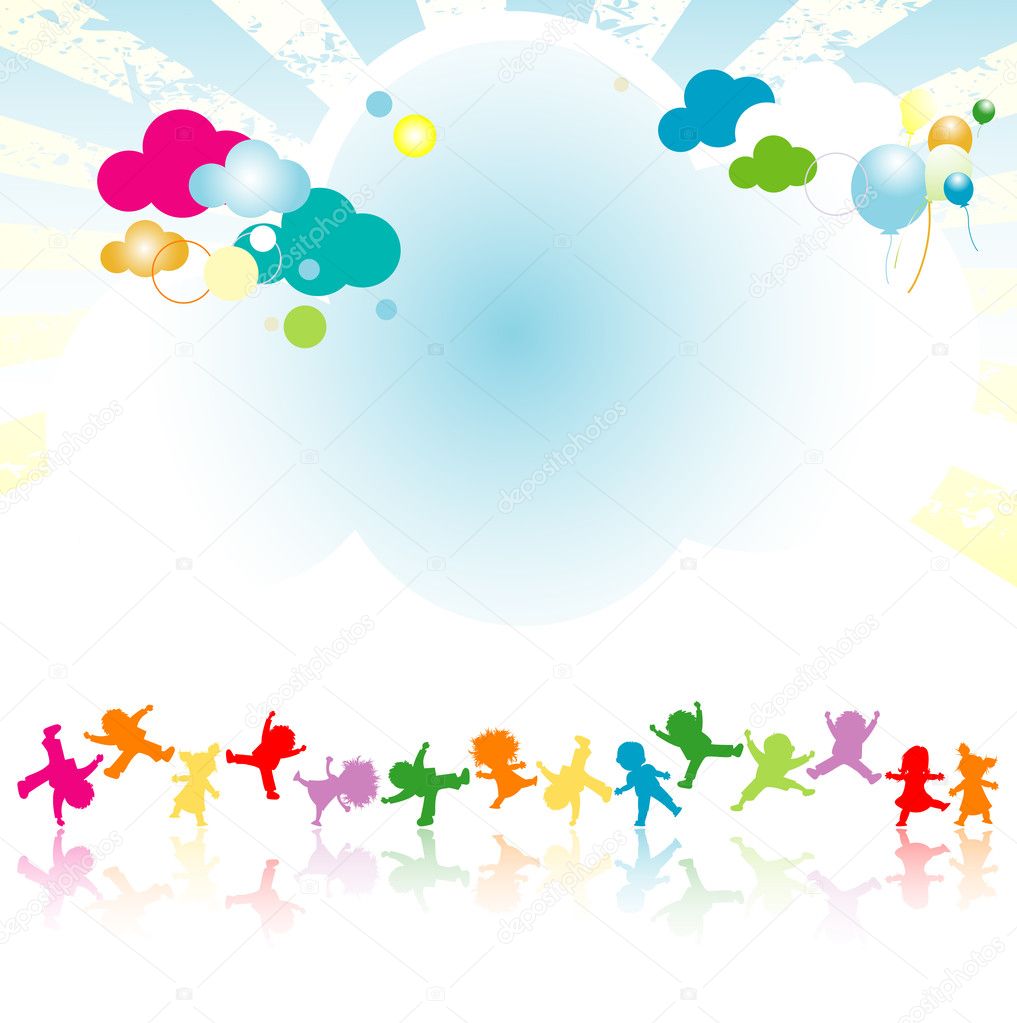 Учреждение образования «Гродненский государственный областнойДворец творчества детей и молодежи»Лет о-2020Сборник   методических   материалов   впомощь организаторам летнего отдыхаГродно 2020Главное управление образования Гродненского облисполкомаУчреждение образования «Гродненский государственный областнойДворец творчества детей и молодежи»Лет о-2020Гродно 2020Печатается по решению методического совета УО «ГГОДТДМ».Составители: Т.В. Севко, методист отдела методик и технологий дополнительного образования детей и молодежи УО «ГГОДТДМ».Рецензент: О.Л.Денисевич, заведующий отделом методик и технологий дополнительного образования детей и молодежи УО «ГГОДТДМ».Лето-2010 / сост.: Т.В. Севко: учреждение образования «Гродненский государственный областной Дворец творчества детей и молодёжи» - Гродно, 2020. – 100 с.В сборнике раскрываются актуальные теоретические и практические вопросы функционирования системы летнего отдыха и оздоровления, рассматриваются вопросы организации деятельности воспитательно-оздоровительных учреждений, формы организации воспитательной деятельности. Адресуется широкому кругу педагогических работников: методистам учреждений дополнительного образования детей и молодежи, педагогическим работникам оздоровительных лагерей всех типов, организаторам летнего отдыха  и оздоровления детей и учащейся молодежи. ВВЕДЕНИЕ	Летние каникулы составляют значительную часть свободного времени детей, это лучшая пора для развития и совершенствования творчествих возможностей ребенка, вовлечения детей в новые социальные связи, удовлетворения индивидуальных интересов и потребностей, восстановления сил, здоровья на новый учебный год, время действий, освоения и осмысления окружающего мира. Организация отдыха и оздоровления детей рассматривается в нашей стране как один из важнейших компонентов здоровьесберегающей технологии воспитания, оказывающий влияние не только на физическое, но и на моральное и психологическое состояние ребят. Сегодня оздоровительные лагеря располагают немалыми возможностями для полноценного отдыха и воспитания детей. Это возможно благодаря продуманной организованной системе планирования педагогами разнообразных смен в лагере. С целью систематизации ведущего опыта работы по организации летнего отдыха и оздоровления детей в Гродненской области, а также обеспечения информационности основных ориентиров оздоровительной кампании составлен сборник для организаторов летнего оздоровления. Систематизация материала отражает комплексный подход в реализации эффективного воспитательного процесса в оздоровительных лагерях.Адресуется широкому кругу педагогических работников: методистам учреждений дополнительного образования детей и молодежи, педагогическим работникам оздоровительных лагерей всех типов, организаторам летнего отдыха  и оздоровления детей и учащейся молодежиМЕТОДИЧЕСКИЕ РЕКОМЕНДАЦИИ
В ПОМОЩЬ ОРГАНИЗАТОРАМ 
ЛЕТНЕГО ОТДЫХА В 2020 ГОДУОдной из ведущих задач учреждений образования является формирование у подрастающего поколения готовности к полноценной жизни и реализации в социуме. Положения Концепции непрерывного воспитания детей и учащейся молодежи в Республике Беларусь определяют приоритетность воспитания в процессе достижения нового качества образования. Воспитательно-оздоровительные учреждения образования, реализующие программу воспитания детей, нуждающихся в оздоровлении, создают условия не только для полноценного отдыха и оздоровления, но и условия, обеспечивающие разностороннее социальное развитие воспитанников. Организация отдыха и оздоровления детей регламентируется нормативными правовыми актами, организационными документами и локальными актами, документами по организации образовательно-оздоровительного процесса, а также документами, обеспечивающими безопасное пребывание детей в воспитательно-оздоровительных учреждениях образования.Основополагающие нормативные правовые акты, регламентирующие деятельность воспитательно­оздоровительных учреждений образования и вопросы оздоровления детей, указаны в официальных источниках. Особое внимание необходимо обратить на недавно принятые нормативные правовые акты. Так, Постановлением Министерства образования Республики Беларусь № 190 от 27 декабря 2019 года утверждена Инструкция о порядке направления педагогических работников и условиях оплаты их труда при оздоровлении детей, которая определяет порядок направления педагогических работников для реализации образовательных программ, программы воспитания детей, нуждающихся в оздоровлении, в санаторно-курортные или оздоровительные организации, воспитательно-оздоровительные учреждения образования и условия оплаты труда этих педагогических работников.В информационно­поисковой системе «Эталон» Национального центра правовой информации Республики Беларусь размещен тематический банк данных правовой информации «Образование», который содержит систематизированные по разделам нормативные правовые акты, регулирующие различные вопросы образования, в том числе и вопросы оздоровления детей.Нормативные правовые акты, инструктивно­методические и иные материалы по вопросам организации воспитания и оздоровления детей в воспитательно­оздоровительных учреждениях образования размещены на интернет­портале Министерства образования Республики Беларусь http://edu.gov.by в разделе «Управление социальной, воспитательной и идеологической работы», на сайте Министерства здравоохранения Республики Беларусь http://minzdrav.gov.by в разделе «Для специалистов», на сайте учреждения образования «Национальный детский образовательно­оздоровительный центр «Зубренок» http://zubronok.by в разделе «Оздоровительным лагерям», на сайте Республиканского центра по оздоровлению и санаторно­курортному лечению населения http://www.rco.by в разделе «Документы». В этой связи особое внимание должно быть уделено формированию локальной нормативно-правовой базы воспитательно-оздоровительных учреждений образования. Важными локальными документами в нормативном правовом обеспечении деятельности оздоровительных лагерей являются договора об оказании услуг по оздоровлению (с законными представителями воспитанников, организациями), в которых прописаны основные моменты организации оздоровления и в том числе дисциплинарной ответственности воспитанников. В каждом воспитательно-оздоровительном учреждении образования должны быть разработаны и утверждены требования к пребыванию воспитанников в воспитательно-оздоровительном учреждении образования и алгоритм действий в вопросах учета детей (постановка на питание вновь прибывших, снятие с питания выбывших (в том числе и временно).Сложившаяся перед началом летней оздоровительной кампании эпидемиологическая ситуация требует особого подхода к подготовке локальной нормативной правовой документации, регламентирующей деятельность сотрудников и воспитанников оздоровительного лагеря по соблюдению санитарно-эпидемиологических норм и правил. С целью минимизации риска возникновения и распространения вирусных и других инфекций рекомендуется подготовить и утвердить планы дополнительных мероприятий по обеспечению безопасности и здоровья воспитанников, сотрудников воспитательно-оздоровительных учреждений образования, прописав четкий алгоритм действий в период осложнения эпидемситуации: организационные меры (разобщение воспитанников на малочисленные группы, разобщение сотрудников при выполнении работ, изменение режима работы столовой, внесение изменений в режим уборки, проветривания и дезинфекции помещений, обеспечение ежедневной термометрии сотрудников и оздоравливающихся детей и т.д.), медицинская помощь (подготовка резервных изоляторов, оборудование дополнительных постов круглосуточного медицинского наблюдения, обеспечение обучения врачей и среднего медицинского персонала, обеспечение непрерывного запаса лекарственных средств, средств индивидуальной защиты, дезинфекционных и антисептических средств и др.), воспитательная работа (организация воспитательной работы по группам из 3-4 отрядов с учетом мест проживания, изменение режима работы объединений по интересам, ограничение на проведение массовых мероприятий и др.), информационная работа (проведение с воспитанниками информационных часов «Эпидрежим», обучение детей и сотрудников правилам поведения в период неблагоприятной эпидситуации, выдача воспитанникам и сотрудникам памятки по соблюдению эпидрежима, размещение в наиболее посещаемых местах санбюллетеней, увеличение количества родительских собраний в режиме онлайн-конференции, размещение на сайте учреждения информационных материалов и видеосюжетов-отчетов о жизнедеятельности детей в оздоровительном лагере и др.), контроль (ежедневный мониторинг соблюдения эпидрежима и анализ заболеваемости детей и сотрудников, контроль за состоянием работы по соблюдению плана дополнительных мероприятий и др). При подготовке данной документации рекомендуется изучить информационные материалы на сайте Министерства здравоохранения Республики Беларусь (http://minzdrav.gov.by/ru/dlya-belorusskikh-grazhdan/COVID-19/).С целью обеспечения безопасного отдыха детей еще до начала летней оздоровительной кампании необходимо организовать целенаправленную работу по формированию у сотрудников и воспитанников оздоровительных лагерей представлений и четких установок о необходимости соблюдения мер безопасности, по обучению действиям в случае возникновения опасных и чрезвычайных ситуаций. Рекомендуется подготовить памятки «Безопасное лето», в которых необходимо прописать основные правила безопасного пребывания в лагере и раздать их детям и родителям еще на этапе подготовки к поездке в оздоровительный лагерь, а также разместить вместе с требованиями к пребыванию воспитанников в оздоровительном лагере на сайте учреждения образования или на других доступных электронных ресурсах.Обучающие беседы с воспитанниками по вопросам безопасного пребывания необходимо фиксировать в педагогической и иной документации. С учетом нахождения ряда оздоровительных лагерей в непосредственной близости от водоемов, необходимо провести работу по подготовке мест для купания детей (наличие заключения), а также документально определить порядок организации купания детей.Особое внимание следует обратить на соблюдение правил безопасности при проведении экскурсий, походов, спортивных соревнований, других мероприятий. Перед их проведением необходимо организовать беседы с воспитанниками о соответствующих мерах безопасности, подготовить локальную нормативно-правовую документацию.Формирование культуры безопасной жизнедеятельности воспитанников должно стать неотъемлемой частью содержания воспитательной работы в оздоровительном лагере. Целесообразно включать в планы воспитательной работы оптимальные приемы, методы и формы работы по данному направлению в соответствии с программой воспитания детей, нуждающихся в оздоровлении. Содержание воспитательной работы по формированию культуры безопасной жизнедеятельности воспитанников должно быть направлено не только на приобретение воспитанниками знаний, но и развитие умений действовать в случае возникновения чрезвычайных ситуаций. Необходимо организовать проведение в первые дни пребывания детей в лагере обучающих игровых ситуаций, направленных на формирование установок безопасного пребывания в лагере («X-фактор», «ТОМ – тропа опасных мест», «Безопасный тур», «Свой, чужой, знакомый»,   «Игротека Бравого Пожарного» и т.п.). Особое внимание необходимо обратить на информационную работу, направленную на профилактику распространения COVID-19 (информинутки «Чистые руки – твоя защита», «Когда поможет маска», «Как защититься от COVID-19», «Короновирус: что нужно знать», фестиваль социальных роликов «Проведи лето ЗДОРОВО», конкурс санбюллетеней «В царстве гигиены» и т.д.).Актуальной остается организация воспитательно-профилактической работы по предупреждению противоправного поведения несовершеннолетних, употребления ими наркотических и психотропных веществ: информационные часы; конкурсы и выставки плакатов и рисунков, тематических буклетов; тематические беседы с приглашением психологов, врачей, сотрудников правоохранительных органов; демонстрация видеоматериалов; акции; тематические дискуссии и т. д.Следует обратить внимание на максимальное обеспечение разумной занятости детей-сирот и детей, оставшихся без попечения родителей, детей, признанных находящимися в социально опасном положении, детей, в отношении которых проводится индивидуальная профилактическая работа.	Обучение молодежи адекватному восприятию и оценке информации, ее критическому осмыслению, подготовке подрастающего поколения к безопасной жизнедеятельности в информационном обществе должно стать частью воспитательной работы в оздоровительном лагере. Целесообразно организовать работу по регламентированному использованию гаджетов в оздоровительном лагере. В организации работы по формированию у воспитанников ответственного отношения к своему здоровью особое внимание необходимо уделить обучению основам респираторного этикета, реализации профилактических программ, направленных на нераспространение вирусных инфекций, принять организационные меры по обеспечению здоровьесберегающего образовательно-оздоровительного пространства.Медико-педагогическим сообществом воспитательно-оздоровительного учреждения образования должны быть приняты все меры по созданию единого воспитательно-оздоровительного пространства, которое будет способствовать расширению адаптационных возможностей организма, укреплению физического, психического, нравственного здоровья, формированию мотивации здоровья и здорового образа жизни, воспитанию ответственного отношения к своему здоровью.Для этого на основе программы воспитания детей, нуждающихся в оздоровлении, рекомендуется разработать программы оздоровления детей в каждом оздоровительном лагере, которые должны включать основные направления реализации мероприятий по оздоровлению детей: качественное медицинское сопровождение, здоровьесберегающая организация воспитательного процесса, широкое использование природно-рекреационных ресурсов. Необходимо акцентировать внимание воспитанников на рациональном режиме дня, сна и отдыха, питания, психоэмоциональном здоровье, обучать методам и средствам профилактики простудных и инфекционных заболеваний. При подготовке данных программ необходимо подключать к их разработке специалистов системы здравоохранения.Одним из важнейших направлений формирования здорового образа жизни в оздоровительном лагере является физкультурно-оздоровительная работа. Следует постоянно проводить работу по популяризации физкультуры и спорта среди воспитанников, используя наряду с традиционными формами работы (спортландия, спартакиада, спортивные соревнования  и т.п.), такие как спортивные праздники («Беларусиада», «Спорт-шоу», «Большой спортивный праздник» и т.п.), тематические спортивные дни по определенным видам спорта, соревнования по нетрадиционным видам спорта, не требующих особых материальных затрат (фрисби, футбэг, петанк и др.).При проведении информационных мероприятий с воспитанниками рекомендуется обратить их внимание на интернет­портал о здоровом образе жизни «Здоровые люди», который реализуется Министерством здравоохранения на базе издания «Медицинский вестник» (https://24health.by/).При планировании воспитательной работы стоит еще раз обратиться к инструктивно-методическому письму «Особенности организации воспитательной, идеологической и социальной работы в учреждениях общего среднего образования в 2019/2020 учебном году», в котором определены приоритеты в идеологической и воспитательной работе.Многие вопросы по организации летнего оздоровления детей нашли отражение в методических рекомендациях в помощь организатору летнего отдыха, выпускаемых в прошлые годы. Рекомендуется просмотреть данные документы перед началом оздоровительной кампании. (http://zubronok.by/metod_rabota/norm_prav). В мае 2020 года наша страна отметила 75-летие Победы советского народа в Великой Отечественной войне. В 2019-2020 гг. реализуются мероприятия республиканской героико-патриотической акции «Великой Победе – 75!», в период летней оздоровительной кампании эту работу необходимо продолжить. В планах воспитательной работы воспитательно-оздоровительных учреждений образования должны найти отражение общелагерные и отрядные формы работы, позволяющие расширить представление и знания воспитанников о событиях Великой Отечественной войны, о героях войны, что будет способствовать формированию таких нравственных качеств, как самопожертвование, героизм, патриотизм (например, информационный час «Юные герои Великой Отечественной войны», беседа у костра  «Всем Вам, кто вынес ту войну – поклон и память поколений», викторина «Память благодарных сердец», виртуальная экскурсия «Дорогами памяти – дорогами мира», дискуссия «Время думать», конкурс рисунков «Солдаты мая, слава вам навеки», вечер памяти «Далекому мужеству верность храня» и др.).В рамках мероприятий, посвященных 75-й годовщине Победы в Великой Отечественной войне, рекомендуется включить учащихся в организацию и проведение специальных туристических маршрутов по местам боевой славы. По мере возможности, организовать посещение детьми экспозиций в региональных и школьных музеях. Белорусский государственный музей истории Великой Отечественной войны (http://www.warmuseum.by/) предлагает услуги по проведению онлайн-лекций по истории Великой Отечественной войны.Рекомендуется при подготовке и проведении воспитательных мероприятий акцентировать внимание на вклад всех стран бывшего Советского Союза в победу над немецко-фашистскими захватчиками, обратив внимание, что 2020 год в СНГ по решению Совета глав государств Содружества Независимых Государств объявлен Годом      75-летия Победы в Великой Отечественной войне 1941–1945 годов.Тематика реализуемых в оздоровительных лагерях проектов и программ формируется в соответствии с календарем знаменательных дат, государственных праздников и иных памятных мероприятий. Особое внимание стоит уделить организации празднования Дня Независимости Республики Беларусь (Дня Республики). Акцент в этот день необходимо сделать на формы работы, позволяющие знакомить воспитанников с достижениями нашей страны за годы независимости. Это могут быть: информационные часы «Беларусь успешная» и «Ими гордится независимая Беларусь», викторина «Знаете ли вы Беларусь?», конкурс эссе «Горжусь моей Беларусью», проектные площадки «Откроем Беларусь для молодежи мира» и др. С целью популяризации белорусской культуры в это день можно организовать ряд творческих мероприятий: игровая площадка «Кола беларускіх гульняў», творческий конкурс «Табе, мая любая Беларусь», музыкальный час «Вянок беларускіх песень», вечерний костер «Вячоркi каля вогнішча», дискотека «Беларускі карагод» и т.д. К данному празднику рекомендуется приурочить проведение благотворительных акций «Забота», «Милосердие», «Письмо ветерану» и др.При подготовке мероприятий этого дня рекомендуется воспользоваться информационными материалами, размещенными на официальном сайте Республики Беларусь (https://www.belarus.by/).Особое внимание в период летней оздоровительной кампании стоит обратить на организацию работы тимуровских и молодежных волонтерских отрядов, шефство над участниками Великой Отечественной войны, а также лицами, приравненными к ним, инвалидами, семьями погибших военнослужащих.Тематика Года малой родины должна найти свое отражение в реализуемых проектах, проводимых формах работы. Акцент должен быть сделан на активное вовлечение воспитанников в социально-значимые акции, направленные на дальнейшее развитие регионов.Особое внимание при планировании воспитательной работы необходимо обратить на поддержку молодежных бизнес-идей по развитию малой родины, организовав проведение таких конкурсов, как «Малая родина – большое будущее», «Формула успеха малой родины», «Наши успехи – успехи моей родины», «Мои идеи для малой родины», «Малая родина – успешный старт» и т.д. В 2020 году впервые по инициативе Республики Беларусь состоялось празднование Международного дня делегата, учрежденного Генеральной Ассамблеей ООН. В год празднования        75-летия вступления Беларуси в состав Организации Объединенных Наций рекомендуется запланировать проведение воспитательных мероприятий, приуроченных к данной дате (например, информационный час «Беларусь – государство-учредитель ООН», «75 лет мира и безопасности» и т.п.). Информируя воспитанников о деятельности данной организации, рекомендуется обратить внимание воспитанников на Цели устойчивого развития и успехи нашей страны в их достижении (например, информинутки «Цели устойчивого развития – стратегия планеты Земля»). Подробную информацию можно найти на сайте http://sdgs.by/.При планировании воспитательной работы, выборе заочных экскурсионных маршрутов, разработке сценариев различных мероприятий необходимо учитывать годовщины знаменательных событий истории и культуры Беларуси, юбилейные даты белорусских писателей и поэтов: 180 лет со дня рождения Франтишка Богушевича, 100 лет со дня рождения Алексея Пысина, 100 лет со дня рождения Кузьмы Чорного, 115 лет со дня рождения Петруся Бровки, 120 лет со дня рождения Владимира Дубовки и др.В 2020 году отмечается ряд юбилейных дат со дня первой публикации многих известных литературных произведений: 425 лет со времени публикации трагедии «Ромео и Джульетта» У. Шекспира (1595), 235 лет – «Приключения барона Мюнхаузена» Э. Распэ (1785), 155 лет со времени публикации сказочной повести «Алиса в стране чудес» Л. Кэрролла (1865), 150 лет со времени издания романа «20 000 лье под водой» Ж. Верна, 65 лет со времени публикации повести «Малыш и Карлсон, который живёт на крыше» А. Линдгрен (1955), 55 лет со времени выхода в свет книги для детей «Незнайка на Луне» Н.Н. Носова (1965) и др. Данные «юбилеи» книг могут быть использованы для популяризации чтения среди воспитанников через использование таких форм работы как брифинг «Спроси у героя книги», виртуальное путешествие «По страницам книги с главным героем», литературный конкурс «Если бы я был автором», конкурс инсценировок «Оживи книгу», конкурс рисунков «Иллюстрируем книгу вместе», учебно-исследовательский проект «История одной книги», фото-кросс 
«С книгой всегда и везде», информационный час «Библиокомпас» и др.Особое внимание в воспитательно-оздоровительных учреждениях образования необходимо уделить формированию инклюзивной культуры. Проведение инклюзивной смены в оздоровительном лагере требует как совершенствования материально-технической базы, так и создания особых педагогических условий, в которых воспитанники смогут получить бесценный опыт погружения в инклюзивную культуру, чтобы в дальнейшем транслировать его в своих учреждениях образования, в социальных отношениях в целом. При подготовке и проведении таких смен необходимо руководствоваться методическими рекомендации по организации инклюзивной смены в воспитательно-оздоровительных учреждениях образования,  которые разработаны специалистами Института инклюзии Белорусского государственного педагогического университета (журнал  «Адукацыя i выхаванне», №11, 12, 2018 г.) и материалами пособия «Формирование инклюзивной культуры в условиях оздоровительного лагеря» (Минск: БГПУ, 2019, под. ред. Е.А. Лемех, О.Ю. Светлаковой).Целенаправленное использование конструктивных и полезных интернет-ресурсов в процессе подготовки и проведения воспитательной работы в лагере будет способствовать формированию информационной культуры воспитанников. Интернет-пространство должно стать не только площадкой для развлечений, но и источником полезной информации, платформой для организации образовательного процесса в современных условиях функционирования воспитательно-оздоровительных учреждений образования.В настоящее время существует множество образовательных и познавательных интернет-ресурсов, использование которых может быть полезным в воспитательно-оздоровительных учреждениях образования: информационные ресурсы Национальной библиотеки Беларуси (https://www.nlb.by/content/informatsionnye-resursy/elektronnye-informatsionnye-resursy/), виртуальные выставки Национального художественного музея Республики Беларусь (https://www.artmuseum.by/ru/vyst/virt/), виртуальные туры по выставкам Национального исторического музея Республики Беларусь (http://histmuseum.by/) и Музея истории Великой Отечественной войны (http://www.warmuseum.by/index.php/k2-tags/k2-users/virtualnyj-tur-po-muzeyu-hist-war) и т.д. Также Национальным детским образовательно-оздоровительным центром «Зубренок» и республиканскими учреждениями дополнительного образования детей и молодежи создан ряд образовательных онлайн-площадок, которые позволят организовать работу воспитанников на педагогически выверенных интернет-ресурсах (http://zubronok.by/, https://nchtdm.by/,  https://rcek.by/, https://www.rcitt.by/).	Рекомендуется продолжить работу по созданию позитивного интернет-пространства воспитательно-оздоровительных учреждений образования: тематические онлайн-площадки для детей, педагогов и родителей, дистанционные консультационные пункты для родителей позволяют повышать результативность взаимодействия с семьей, ориентировать детей и подростков в интернет-пространстве.	Особую актуальность в настоящее время приобретают виртуальные родительские собрания. Опыт использования            НДЦ «Зубренок» на протяжении последних нескольких лет данной формы взаимодействия с родителями показывает ее высокую эффективность. 	Для эффективной обратной связи с родителями и воспитанниками можно использовать официальные группы в социальных сетях, особенно для размещения информационных материалов и отчетов о жизни детей в воспитательно-оздоровительном учреждении образования (примеры использования данной формы работы можно посмотреть в официальных группах НДЦ «Зубренок»: https://vk.com/zubrtog, https://www.instagram.com/zubrenok_live/, https://vk.com/zubrpress.	С целью продвижения интернет-страниц воспитательно-оздоровительных учреждений образования на сайте НДЦ «Зубренок» возможно размещение ссылок на сайты воспитательно-оздоровительных учреждений образования (zubronok.by/ Оздоровительным лагерям / Воспитательно-оздоровительные учреждения образования Республики Беларусь).	Взаимодействие с социальными партнерами в период летнего оздоровления является неотъемлемой частью воспитательной работы. Основной задачей социального партнерства является повышение качества и эффективности образовательно-оздоровительного процесса. Социальное партнерство воспитательно-оздоровительных учреждений образования с учреждениями культуры, органами внутренних дел, структурами министерства по чрезвычайным ситуациям и иными государственными структурами должно носить характер постоянного планомерного сотрудничества на протяжении всей оздоровительной кампании. Рекомендуется во взаимодействии с партнерами разработать программы, реализацией которых будут заниматься как воспитательно-оздоровительные учреждения образования, так и учреждения, выступающие в качестве партнеров. Рекомендуется более широкое использование дистанционных форм взаимодействия при организации работы с социальными партнерами (проведение презентационных и конкурсных мероприятий, виртуальных «круглых столов» и др.), при подготовке и реализации международных проектов с воспитательно-оздоровительными учреждениями из других стран (видеомосты, виртуальные конференции, творческие онлайн-мероприятия, заочные конкурсы и др.).Организация работы в воспитательно-оздоровительном учреждении образования временных детских объединений наиболее массовых общественных объединений ОО «БРСМ» и ОО «БРПО» должна быть организована в тесном взаимодействии с первичными организациями данных объединений в регионах. Рекомендуется организовать социально-значимую деятельность, отражающую многоплановость деятельности детских и молодежных общественных объединений (совместные социально значимые творческие проекты и акции, конференции, семинары, встречи, лекции, выставки, концерты и другие мероприятия; обучение по принципу «равный обучает равного», вовлечение воспитанников в общественно полезный труд и т.д.). Эффективной формой работы с данными общественными объединениями является проведение профильных смен для их лидеров, участие в акциях, проектах и конкурсах, организованных ОО «БРПО» и ОО «БРСМ». Подробная информация о деятельности названных объединений размещена на портале http://brsm.by/.Планируя работу временных объединений ОО «БРСМ» необходимо акцентировать внимание на праздновании в этом году 100-летнего юбилея комсомола Беларуси, преемником которого и является Белорусский республиканский союз молодежи, сохранивший все лучшее из наследия советского комсомола. В связи с 25-летием установления государственной символики Республики Беларусь воспитательно-оздоровительным учреждениям образования необходимо продолжить работу, направленную на формирование уважительного отношения к государственным символам, уделив особое внимание размещению, использованию Государственного флага и Государственного герба, исполнению Государственного гимна во время торжественных мероприятий. Информация о государственной символике размещена на Национальном правовом интернет-портале Республики Беларусь Pravo.by (http://pravo.by/gosudarstvo-i-pravo/gosudarstvennaya-simvolika/gosudarstvennye-simvoly/).Лето должно пройти с пользой. Это не только оздоровление и отдых, но и возможность пополнить багаж знаний, закрепить полученные на протяжении учебного года знания, практическая отработка умений. С этой целью создаются лагеря по профилю, направлению деятельности, которые востребованы в настоящее время родителями.Важным условием их эффективного функционирования является качественная реализация программ дополнительного образования детей и молодежи по профилю смены. Разрабатывая программы, необходимо ориентироваться на типовые программы дополнительного образования детей и молодежи, а также на программы, разработанные учреждениями высшего образования и республиканскими учреждения дополнительного образования детей и молодежи.Рекомендуется при подготовке программ смен по профилю, направлению деятельности четко разделять досуговые мероприятия профильной тематики и занятия по программе дополнительного образования в соответствии с профилем смены, учитывать возраст воспитанников, с которыми реализуется программа, при выборе профиля программы ориентироваться на потребности воспитанников и ресурсные возможности оздоровительного лагеря.При организации работы лагерей по профилю, направлению деятельности для старшеклассников необходимо обеспечить интенсивную проработку профильного направления за счет увеличения количества часов в программе, ухода от пропедевтических курсов к более глубоким знаниям, привлекая для проведения занятий соответствующих специалистов.Популяризация педагогических профессий должна стать одним из важнейших направлений деятельности лагерей по профилю, направлению деятельности. Воспитательно-оздоровительные учреждения образования имеют высокий потенциал для практического применения воспитанниками полученных знаний и отработки сформированных умений. Работа волонтерских педагогических отрядов в лагерях по профилю, направлению деятельности позволяет обеспечить непрерывность образовательного процесса в педагогических классах учреждений общего среднего образования. Подготовка программ дополнительного образования детей и молодежи и организация работы в таких оздоровительных лагерях должна осуществляться в тесном взаимодействии с педагогическими учреждениями высшего образования.Большую социальную значимость в наше время приобретает задача выявления среди детей и подростков лидеров и создание условий для развития и совершенствования их лидерских качеств. Правильно выстроенная воспитательная система оздоровительного лагеря позволяет в полной мере раскрыться лидерским качествам воспитанников. Особое внимание необходимо уделить организации работы детского самоуправления, развивая которое педагог формирует ответственность каждого ребенка за результаты общей работы. Важно обеспечить планомерную работу детского актива с использованием игровых, интерактивных и других педагогических методик, направленных на формирование лидерских, организаторских, коммуникативных качеств, способностей, знаний, умений и навыков. Необходимо создавать условия для включения детского самоуправления в жизнедеятельность временного детского объединения (участие в жюри конкурсов, информирование на сборах отрядов, координация организационно-игровых проектов, подготовка отрядных и общелагерных мероприятий и др).Должна быть продолжена активная работа по ознакомлению воспитанников с законодательством Республики Беларусь в области молодежной политики, избирательного права, повышению уровня правового сознания и формированию правильного понимания своих прав и обязанностей. Одним из условий эффективного проведения оздоровительной кампании является методическое обеспечение подготовки и проведения летней оздоровительной кампании. Особые условия этого года способствуют активизации различных форм сетевого взаимодействия специалистов системы отдыха и оздоровления. В период подготовки к летней оздоровительной кампании НДЦ «Зубренок» в рамках деятельности виртуального методического объединения специалистов системы отдыха и оздоровления организовал серию вебинаров «Готовимся к лету вместе с НДЦ «Зубренок» онлайн», в ходе которых были проведены и размещены на сайт видеозанятия с методическими материалами по основным вопросам организации деятельности воспитательно-оздоровительных учреждений образования (http://zubronok.by/metod_rabota/omr_v_uorb_news). Также в период летней оздоровительной кампании НДЦ «Зубренок» планирует организацию работы консультационной онлайн-площадки как по предложенным центром темам, так и по запросам воспитательно-оздоровительных учреждений образования, вебинаров с презентацией наиболее успешных практик деятельности воспитательно-оздоровительных учреждений образования. Подробная информация размещена на сайте НДЦ «Зубренок» http://zubronok.by/Оздоровительным лагерям.Однако требует внимания планомерная работа по изучению, обобщению и распространению положительного педагогического опыта специалистов других воспитательно-оздоровительных учреждений образования. Использование современных информационных технологий позволяет организовать данную работу с использованием электронных вариантов таких форм как методическая копилка, портфолио педагога, банк интересных идей и т.п. Актуальными будут и организации онлайн-трансляций мероприятий, подготовленных опытными педагогами, организация межлагерных педагогических конференций, мастер-классов, педагогических чтений и т.д. В период летней оздоровительной кампании запланировано проведение республиканской акции «Лето на здоровье», основной акцент в которой сделан на организацию здоровьесберегающего отдыха детей.Центральным мероприятием республиканской акции станет фестиваль оздоровительных лагерей «Выбор лета – здоровье и успех» в Национальном детском образовательно-оздоровительном центре «Зубренок», который состоится в августе 2020 года. Задача данного фестиваля – презентация инновационных форм организации воспитательной и оздоровительной работы в оздоровительных лагерях.Конкурс педагогического мастерства специалистов воспитательно-оздоровительных учреждений образования «Формула здорового лета», в котором планируется участие педагогических команд и ведущих педагогов из всех регионов Беларуси, пройдет в НДЦ «Зубренок» в октябре 2020 года. Состоится республиканский, ставший уже традиционным, смотр-конкурс на лучший оздоровительный лагерь в номинации «Новые модели организации детского отдыха «Сделаем лето ярче».Запланировано проведение и ряда дистанционных заочных конкурсов для педагогов и воспитанников воспитательно-оздоровительных учреждений образования.Подробная информация размещена на сайте НДЦ «Зубренок» http://zubronok.by/Оздоровительным лагерям.ПОЛОЖЕНИЕ О РЕСПУБЛИКАНСКОЙ АКЦИИ
«ЛЕТО НА ЗДОРОВЬЕ»ПОЛОЖЕНИЕ
О ПРОВЕДЕНИИ ОБЛАСТНОГО ЗАОЧНОГО ЭТАПА РЕСПУБЛИКАНСКОГО ФЕСТИВАЛЯ ОЗДОРОВИТЕЛЬНЫХ ЛАГЕРЕЙ «ВЫБОР ЛЕТА – ЗДОРОВЬЕ И УСПЕХ»1. ОБЩИЕ ПОЛОЖЕНИЯ1.1. Фестиваль оздоровительных лагерей «Летний маршрут: малая родина» (далее  фестиваль) проводится в Национальном детском образовательно-оздоровительном центре «Зубренок» (далее  НДЦ «Зубренок») в соответствии с приказом Министерства образования «О проведении республиканской акции «Малая родина: эстафета полезных дел». 1.2. Фестиваль является площадкой для пропаганды и популяризации отдыха и оздоровления детей, совершенствования деятельности воспитательно-оздоровительных учреждений образования, других учреждений, обеспечивающих отдых и оздоровление детей, независимо от их подчиненности и форм собственности, обобщения и распространения инновационного опыта в организации работы лагерей всех типов.2. ОРГАНИЗАТОРЫ И УЧАСТНИКИ ФЕСТИВАЛЯ, СРОКИ ПРОВЕДЕНИЯ2.1. Фестиваль организуется по инициативе Министерства образования Республики Беларусь.2.2. Участниками фестиваля являются воспитанники, педагогические и медицинские работники оздоровительных лагерей и образовательно-оздоровительных центров, представители педагогической общественности, общественных объединений, различных министерств и ведомств, организующих работу с детьми в воспитательно-оздоровительных учреждениях образования Республики Беларусь.2.3. Фестиваль будет проходить с 16 по 18 августа 2019 года в НДЦ «Зубренок».2.4. Заявки и конкурсные материалы на участие в областном заочном этапе принимаются до 24 июля 2019 года по электронной почте detpl@tut.by или по адресу: 230023, г. Гродно, Коложский парк, 1 (отдел методик и технологий)..3. СОДЕРЖАНИЕ ФЕСТИВАЛЯ 3.1. В рамках фестиваля организуется выставка педагогического опыта лагерей-участников «Чтобы лето прошло на ура!».3.2. Все заявленные к участию в фестивале лагеря должны подготовить презентацию инновационного опыта по организации лагерей различных типов и профилей (5-7 минут), представленную в виде творческих выступлений детей и педагогов с демонстрацией видео- и фотоматериалов, раскрывающих содержание социально значимой деятельности лагеря.3.3. На открытых площадках участники фестиваля демонстрируют практические формы и методы работы с детьми в оздоровительном лагере по различным направлениям воспитания и оздоровления (до 5 минут). Организуется работа следующих площадок:	площадка «Логин: лето. Пароль: малая родина» (гражданско-патриотическое воспитание); 	площадка «Территория новых знаний» (дополнительное образование, учебно-исследовательская деятельность);	площадка «Поделись искрой своего костра» (коммуникационные формы работы);	площадка «Тропа добрых рук» (волонтерская деятельность);	площадка «Мы выбираем здоровье» (физкультурно-оздоровительная работа);	площадка «Нам идей не занимать» (творческая деятельность);	площадка «Территория самостоятельности» (поддержка детских инициатив»);	площадка «Открытые инновации» (инновационные подходы при организации работы в оздоровительном лагере) для педагогов.3.4. В рамках фестиваля организуется презентационная программа «Калейдоскоп реальных дел» с участием звезд эстрады, представителей культуры, спорта, общественных объединений, представителей органов управления. 3.5. Итоги проведения фестиваля освещаются в тематической рубрике «Летний маршрут: малая родина» в газетах «Переходный возраст» и «Настаўніцкая газета», журнале «Выхаванне і дадатковая адукацыя».4. ФИНАНСИРОВАНИЕ ФЕСТИВАЛЯФинансирование фестиваля осуществляется ответственными исполнителями мероприятий в пределах бюджетных ассигнований, предусмотренных на данную деятельность, за счет средств от приносящей доход деятельности и других источников, не противоречащих законодательству.Приложение к Положениюо проведении фестиваля оздоровительных лагерей«Летний маршрут: малая родина»Анкета-заявкана участие в фестивале «Летний маршрут: малая родина» Общее количество участников: Ф.И.О, должность, контактные телефоны руководителя делегации: Тип лагеря: Профиль лагеря:Название лагеря:Месторасположение лагеря: Список воспитанников:Необходимость проезда и питанияРуководитель                                         (фамилия, инициалы)м.п.ПОЛОЖЕНИЕ ОБЛАСТНОГО ЭТАПА РЕСПУБЛИКАНСКОГО  КОНКУРСА ПЕДАГОГИЧЕСКОГО МАСТЕРСТВА СПЕЦИАЛИСТОВ ВОСПИТАТЕЛЬНО-ОЗДОРОВИТЕЛЬНЫХ УЧРЕЖДЕНИЙ ОБРАЗОВАНИЯ «ФОРМУЛА ЗДОРОВОГО ЛЕТА»1. ОБЩИЕ ПОЛОЖЕНИЯ1.1. Конкурс педагогических команд воспитательно­оздоровительных учреждений образования (далее — конкурс) проводится в Национальном детском образовательно­оздоровительном центре «Зубренок» (далее — НДЦ «Зубренок») в соответствии с приказом Министерства образования «О проведении республиканской акции «Малая родина: эстафета полезных дел».1.2. Конкурс представляет собой комплекс мероприятий по выявлению, обобщению и распространению педагогического опыта и направлен на стимулирование профессионального роста педагогических работников, работающих в системе отдыха и оздоровления детей в Республике Беларусь.1.3. Настоящее положение определяет цель и задачи конкурса, порядок проведения и подведения итогов конкурса, категории участников.1.4. Организаторами конкурса являются Министерство образования Республики Беларусь и НДЦ «Зубренок».2. ЦЕЛЬ ПРОВЕДЕНИЯСоздание условий для повышения профессиональной компетентности педагогических работников воспитательно­оздоровительных учреждений образования, обмена опытом работы, развития системы воспитания в воспитательно­оздоровительных учреждениях образования. 3. ЗАДАЧИПроведение конкурса направлено на решение следующих задач:3.1. повышение уровня педагогических знаний и мастерства в вопросах организации воспитательной работы в условиях временного детского объединения;3.2. повышение профессионального уровня педработников и стимулирование их профессиональной деятельности;3.3. выявление талантливых, творчески работающих педагогических работников;3.4. популяризация педагогических профессий;3.5. распространение педагогического опыта, инновационных и творческих подходов к организации работы с детьми.4. УЧАСТНИКИ КОНКУРСАКонкурс проводится среди педработников воспитательно­оздоровительных учреждений образования Республики Беларусь.Стаж работы и квалификационная категория претендентов на участие в конкурсе во внимание не принимаются.Команды, ставшие победителями конкурса в 2018 году (дипломы I, II и III степени), не могут принимать участие в конкурсе в 2019 году.5. ПОРЯДОК ПРОВЕДЕНИЯКонкурс проводится в два этапа.I этап (региональный) проводится в каждой из областей и г. Минске. Порядок проведения региональных конкурсов определяется управлениями образования облисполкомов и комитетом по образованию Мингорисполкома.Количество участников одной команды — 5 человек.По итогам данного этапа в каждой области и г. Минске определяется команда­победитель, которая становится участником республиканского тура.Для участия в областном заочном этапе конкурса педагогические команды должны представить в адрес УО «ГГОДТДМ» по электронной почте detpl@tut.by ,  по адресу: 230023, г. Гродно, Коложский парк, 1 (отдел методик и технологий дополнительного образования) до 07 августа 2019 года:заявку на участие в конкурсе (Приложение);презентационные материалы о лагере (фотографии, наглядные материалы, слайд­презентации и т. д.);методические материалы по разработке тематического дня в лагере;сценарные материалы по проведению массового мероприятия в рамках представленного тематического дня;сценарные материалы творческого номера из «Вожатского вечера».II этап (республиканский) проводится в НДЦ «Зубренок» в рамках Республиканского семинара­совещания по подведению итогов летней оздоровительной кампании.Для проведения конкурса создается конкурсная комиссия.Конкурс включает следующие конкурсные задания:творческая визитка (представление педагогического кредо команды в организации отдыха и оздоровления детей) (до 5 минут, количество участников — до 5 человек). При участии в данном конкурсе команда может привлекать группу поддержки из детей в количестве до 10 человек (возраст не старше 17 лет);проведение массового мероприятия в рамках тематического дня (до 30 минут);творческий номер из «Вожатского вечера» (до 5 минут), (количество участников — до 5 человек);решение педагогических ситуаций (количество участников от команды — 2 человека);тестирование по основам педагогики детского отдыха (количество участников от команды — 2 человека);проведение игры с залом (продолжительность игры — до 3 минут).6. ПОДВЕДЕНИЕ ИТОГОВ И НАГРАЖДЕНИЕ6.1. Победителей конкурса определяет жюри.6.2. Жюри конкурса формируется конкурсной комиссией.6.3. В конкурсных заданиях оценивается:содержательность;применение инновационных методик и приемов деятельности педагогических работников;оригинальность и творческий подход;отражение направления деятельности (профиля) лагеря;организаторские и коммуникативные способности педагогических работников.6.4. Победители конкурса награждаются дипломами Министерства образования Республики Беларусь I, II, III степени и ценными призами.7. ФИНАНСИРОВАНИЕ КОНКУРСА7.1. Оплата расходов, связанных с проведением конкурса, производится за счет средств участников конкурса и собственных средств НДЦ «Зубренок» от приносящей доход деятельности.Приложение к Условиям проведения конкурса педагогических команд воспитательно­оздоровительных учреждений образованияАнкета­заявка на участие в конкурсе педагогических команд воспитательно­оздоровительных учреждений образования1. Полное название воспитательно­оздоровительного учреждения образования, принадлежность, профиль.2. Участники педагогической команды (Ф.И.О. полностью, должность в воспитательно­оздоровительном учреждении образования, возраст). 3. Название номера «Вожатского вечера».4. Представляемый тематический день, название массового мероприятия в рамках данного дня (с указанием количества и возраста детей, на которых рассчитано данное мероприятие, и необходимого помещения (площадки) для проведения).5. Необходимость проезда и питания6. Почтовый адрес учреждения образования, контактный телефон, факс, е­mail.7. Руководитель команды (Ф.И.О. полностью, контактный телефон).8. Руководитель учреждения образования (Ф.И.О. полностью, контактный телефон).Подпись руководителя м.п.ПОЛОЖЕНІЕ ОБ ОБЛАСТНОМ ЭТАПЕ РЕСПУБЛИКАНСКОГО СМОТРА-КОНКУРСА НА  ЛУЧШИЙ ОЗДОРОВИТЕЛЬНЫЙ ЛАГЕРЬ В НОМИНАЦИИ «НОВЫЕ МОДЕЛИ ОРГАНИЗАЦИИ ДЕТСКОГО ОТДЫХА «СДЕЛАЕМ ЛЕТО ЯРЧЕ»ОБЩИЕ ПОЛОЖЕНИЯКонкурс организуется с целью повышения эффективности организации оздоровления детей в оздоровительном лагере, совершенствования воспитательного процесса и механизмов разработки и внедрения в практику работы временного детского коллектива современных педагогических технологий.Для участия в конкурсе необходимо представить организационно-методические материалы по внедрению новых моделей организации детского отдыха в практику работы воспитательно-оздоровительных учреждений образования (творческие приемы в реализации программы смены, нестандартные формы организации отдыха детей в оздоровительных лагерях, инновационные формы работы при реализации акции «Малая родина – эстафета полезных дел», малозатратные высокоэффективные формы организации отдыха детей, приемы и средства оптимизации существующих форм организации отдыха детей и т.п.). Обязательным условием представленной модели является ее апробация на базе оздоровительного лагеря.Материалы на конкурс представляются в печатном варианте (в виде брошюры). В качестве приложений представляются фотоматериалы, буклеты, видеоматериалы и мультимедийные презентации (не более 5 мин.). Все материалы должны сопровождаться пояснительной информацией.2. ЗАДАЧИ КОНКУРСАОсновными задачами конкурса являются:выявление и распространение лучшего опыта работы оздоровительных лагерей по оздоровлению детей, формированию навыков здорового образа жизни и осознанного отношения к своему здоровью и окружающей среде;активное включение подростков в социально-значимую деятельность через организацию оздоровления в лагерях труда и отдыха;использование педагогических технологий, перспективных форм и моделей организации смен в оздоровительном лагере, а также их информационно-методическое обеспечение;формирование системы воспитания, обновление содержания воспитательного процесса в оздоровительных лагерях;повышение творческой активности педагогических, медицинских и иных работников оздоровительных лагерей;разработка инновационных, вариативных моделей работы с детьми в оздоровительных лагерях.3. ОРГАНИЗАТОРЫ И УЧАСТНИКИКонкурс организуется по инициативе Министерства образования Республики Беларусь и Республиканского центра по оздоровлению и санаторно-курортному лечению населения (далее – Центр).Организатором областного этапа номинации «Новые модели организации детского отдыха «Сделаем лето ярче» является управление образования Гродненского облисполкома и УО «Гродненский государственный областной Дворец творчества детей и молодежи» (далее - УО «ГГОДТДМ»).Участниками смотра-конкурса в номинации «Новые модели организации детского отдыха «Сделаем лето ярче» могут быть коллективы оздоровительных лагерей всех типов.4. ПОРЯДОК ПРОВЕДЕНИЯОбластной этап конкурса проводится с 01 июня по 05 сентября 2019 года.Материалы (включая обязательную мультимедийную презентацию), заявку (Приложение) направляются в УО «ГГОДТДМ» по адресу: 230023, г.Гродно, Коложский парк,1. каб.301 (методический отдел). Работы, представленные на областной этап, не возвращаются. Телефон: 80152 68 86 19.На областной этап смотра-конкурса не направляются материалы оздоровительных лагерей, имевших в течение текущего оздоровительного периода нарушения безопасности жизнедеятельности детей, санитарно-эпидемиологического режима, требований противопожарной безопасности.5. ПОДВЕДЕНИЕ ИТОГОВ КОНКУРСАОбластная комиссия обобщает представленную информацию, подводит итоги и определяет победителей в каждом из направлений: лагерь с дневным пребыванием детей,лагерь с круглосуточным пребыванием детей,лагерь труда и отдыха,лагерь  по профилю, направлению деятельности. Работы, занявшие первое место, направляются в учреждение образования «Национальный детский образовательно-оздоровительный центр «Зубренок» для участия в республиканском этапе конкурса. 6.КРИТЕРИИ ОЦЕНКИ НОМИНАЦИИ «НОВЫЕ МОДЕЛИ ОРГАНИЗАЦИИ ДЕТСКОГО ОТДЫХА «СДЕЛАЕМ ЛЕТО ЯРЧЕ»6.1 Лагеря с дневным пребыванием детей, лагеря с круглосуточным пребыванием детей6.2 Лагеря по профилю, направлению деятельности6.3. Лагеря труда и отдыхаПриложение к  положению о проведении областного этапа республиканского смотра-конкурса на  лучший оздоровительный лагерь в номинации «новые модели организации детского отдыха «Сделаем лето ярчеЗаявка на участие в областном этапе республиканского смотра-конкурса на  лучший оздоровительный лагерь в номинации «Новые модели организации детского отдыха «Сделаем лето ярче»Ф.И.О. (полностью) автора (ов) работы______________________________________________________Место работы________________________________________________Должность___________________________________________________Название лагеря______________________________________________ Тип лагеря____________________________________________________Должность в лагере____________________________________________Название конкурсной работы____________________________________Почтовый адрес______________________________________________Контактный телефон______________________________________________________Электронная почта_________________________________________________________СЦЕНАРИИ МЕРОПРИЯТИЙ
(ИЗ ОПЫТА РАБОТЫ ОЗДОРОВИТЕЛЬНЫХ ЛАГЕРЕЙ
ГРОДНЕНСКОЙ ОБЛАСТИ)ИГРЫ НА ЗНАКОМСТВОКто я такой?1 вариантРаздайте каждому листок бумаги и попросите участников написать о себе 4 вещи, о которых немногие знают.Например: - У меня есть собака и попугай.- Я люблю играть в шахматы.- Я очень хочу купить компьютер. Попросите их подписать эти листочки и сдать. После этого вы раздаете всем чистые листы, пронумерованные по количеству людей в группе. И по порядку зачитываете то, что каждый написал. И спрашиваете: «Кто я такой?». Каждый должен написать свое предположение. В конце вы говорите правильные имена. Выигрывает тот, у кого больше правильных ответов.2 вариантУчастники игры сидят в кругу. Ведущий объявляет, что всем нужно представиться так, чтобы не назвать напрямую свое имя. Каждый может сделать по две подсказки, по которым все остальные будут угадывать участников игры. В подсказках можно говорить об исторических или литературных персонажах, носящих то же имя, что и игрок, давать другие ассоциации.Например:Моим именем обозначают женское украшение (серьга - Сергей).Мое имя носил герой романа Гончарова «Обломов» (Илья).Мое имя носит героиня романа Пушкина (Ольга, Татьяна)Мое имя происходит от имени древнегреческой богини Деметры. (Дмитрий). Мой портретДля начала необходимо раздать детям карточки с написанными на них чертами характера, качествами, различными характеристиками, например: решительный, добрый, любит путешествовать и т.д. По очереди дети читают их, и если то или иное качество, написанное на карточке, совпадает с качеством (чертой характера) ребенка, он кладет карточку в блок «да», если не совпадает – в блок «нет». У одного ребенка может быть несколько карточек. После прочтения и распределения всех карточек можно составить общий портрет отряда, он в блоке «да». По блоку можно обсудить, что не свойственно отряду. Можно на большом листе бумаги изобразить портрет каждого ребенка.Круг дружбыГруппа встает в два круга – внешний и внутренний, лицом к лицу. Получившиеся пары в течение двух-трех минут знакомятся и рассказывают о себе, а затем внутренний круг смещается вправо на одного человека. Цикл повторяется, пока не будет пройден весь круг. Можно использовать музыкальное сопровождение, проводить игру в танце.  СекретОдин из участников сообщает на ухо своему соседу тайну о себе, например: «Я люблю ковыряться в носу!» Сосед передает это дальше по кругу, тоже на ухо, изменив фразу так: «Один из нас любит ковыряться в носу». В такой форме фраза идет по кругу, а второй участник, дав первой фразе отойти на двух-трех участников, посылает вслед секрет о себе: «Я люблю корочкой хлеба вымазывать остатки подливы». Фраза идет по кругу в варианте: «Один из нас…». Когда секрет проходит круг и приходит к владельцу, то владелец не отсылает его на второй круг, и, таким образом, первая стадия игры заканчивается тогда, когда каждый секрет обошел ровно круг. Затем все говорят вслух, какие секреты они узнали. Один говорит, что он узнал, что «мы храпим», что «мы грызем ногти», другой вспомнит, что «мы любим поспать» и т.д., пока все секреты не будут припомнены. А затем все участники хором произносят «И мы об этом никогда никому ничего не скажем!» СказкаОтряд нужно разбить на 2-4 группы (в зависимости от численности) по 5-8 человек. Затем им даётся 5-7 минут для того, чтобы приготовить, озвучить и показать в действиях какую-либо сказку. Они могут взять всем известную сказку (колобок, репка) или придумать свою. Главное задание, чтобы во время показа сказки каждый ребёнок из группы побывал "на сцене" и имя каждого ребёнка в группе было произнесено во время "спектакля" не менее 3,4, 5, 6-ти раз. Например: Жили-были дед Витя и бабка Алёна. Пошёл как-то дед Витя и посадил репку Таню. Выросла репка Таня большая-пребольшая. Помимо того, что дети быстро запоминают имена друг друга, эта игра направлена так же на развитие творческих способностей, выявление лидерских качеств, сплочению коллектива. Помимо этого дети всегда смеются, выполняя задание, а, как известно, смех-лучшее средство для возникновения комфортной обстановки.
Требуется:1. Актерская труппа не менее 5-10 человек.2. Детская книжка со сказкой (чем проще - тем лучше, идеально подходят – «Курочка Ряба», «Колобок», «Репка», «Теремок» и т.д. любые упрощенные и адаптированные для детей рассказы (из личного опыта)3. Желание сделать что-нибудь этакое... не обычноеСтруктура момента:1. Выбирается ведущий (он будет чтецом)2. Из книжки на отдельные листочки выписываются ВСЕ  герои сказки, включая (если позволяет количество человек)  даже деревья, пеньки, речки, ведра и т.д.3. Все тянут свои роли....4. Чтец начинает читать сказку, и все герои «оживают».ПартнерыВедущий объединяет участников игры, которые плохо знают друг друга, и дает им 10 минут, чтобы заполнить листок "Партнеры". После того, как участники игры заполняют свои Листы, им предлагается сесть в круг и обменяться листками, листки передаются по кругу. Затем каждому предлагается рассказать о своем партнере. Можно задать друг другу разные вопросы, как, например: какая твоя любимая еда? Что ты больше всего любишь делать? Какой твой любимый цвет? Есть ли у тебя братья и сестры? Какой твой любимый предмет в школе? И т.д.Руки вверхИгроки встают в круг. Водящий ходит внутри круга и, остановившись перед кем-нибудь, говорит ему громко: "Руки вверх!" Тот, к кому он обратился, должен стоять спокойно, а его соседи должны быстро поднять руки: сосед справа - левую, а сосед слева - правую. Кто ошибётся (их будет немало), тот сменяет ведущего. Все в кругу, взявшись за руки. Один человек называет свое имя и поднимает правую руку и т.д. Когда очередь снова дойдет до него, он называет своего левого соседа, себя и правого и опускает руку и т.д.СоцопросКаждому ребенку выдается листок бумаги и ручка. Затем им предлагается придумать какой-либо вопрос и опросить всех присутствующих. Ребенок должен записать на свой листок имя и фамилию человека, которого он опросил и его ответ на свой вопрос.Например:Вопрос: твой любимый фильм?1.Вася Иванов: Терминатор 2.Маша Петрова: Усатый нянь3. Петя Сидоров: Властелин колецПомимо того, что дети опять же знакомятся друг с другом лично, они могут еще и сразу найти себе друзей по интересам. Можно после опроса  предложить ребятам обобщить то, что у них на листке. Например, комедии любят 9 человек, ужасы 5 человек и т.д.Мой гербКаждый участник на своём листе рисует схему, символизирующую щит. Затем он начинает заполнять каждую клетку, отвечая на вопросы:1. Имя, возраст.2. Твой девиз (жизненное кредо).3. Твое любимое занятие.4. Цель жизни.5. Качество, которое больше всего ценишь в людях.6. Качество, которое ты не приемлешь.Если игра проводится с целью знакомства участников между собой, то герб прикрепляется к одежде как эмблема. А затем участники в течение дня читают надписи на гербах друг друга. Если же цель игры – знакомство коллектива и его руководителей (вожатых, педагогов), то гербы «вручаются» им.Тайный другКаждый на бумажке пишет свое имя, так чтобы было понятно, кто имеется в виду. Все записки складываются в одну кучу (шапку, коробку и т.д.), и каждый берет себе одну, и никому ее не показывает. Следует внимательно проследить, чтобы никто не вытащил самого себя. С этого момента тот человек, который написан на бумажке, становится тайным другом. Вы должны все время, постоянно и методично дарить ему подарки, оказывать знаки внимания, писать записочки, желать приятного аппетита и спокойной ночи, вы должны обеспечить ему комфорт и хорошее настроение. Но все это нужно сделать так, чтобы он ни за что не догадался, кто же ему пишет.ТеремокК ведущему подходит первый игрок и спрашивает:«Кто в теремочке живет?Кто в невысоком живет?Я ... (Ирочка) А ты кто?Я ... (Сашенька)».К ним подходит второй игрок и диалог повторяется.ВоробейВсе дети становятся в круг. Внутри круга стоит ведущий. Дети скачут на одной ноге по кругу в одном направлении, а ведущий внутри круга в другом направлении, и при этом приговаривает:«Скачет, скачет воробей-бей-бей,Собирает всех друзей-зей-зей,Много, много разных нас-нас-нас,Выйдут... (Леночки) сейчас-час-час».Названные дети входят в круг, берут ведущего за руку и игра повторяется, пока не будут названы имена всех детей.ПаровозВсе участники стоят в кругу. Ведущий подходит к любому игроку и говорит: «Привет, я паровоз. Как тебя зовут?» Участник называет свое имя. «Паровоз» должен повторить имя с такой интонацией, с какой его сказал играющий. После этого играющий присоединяется к «паровозу». На следующий «заезд» имя очередного играющего повторяют все «вагончики». Игра простая, но веселая, ведь дети копируют интонации друг друга, а сами придумывают такие интонации, которые не сможет скопировать даже настоящий артист! Игра продолжается до тех пор, пока все участники не объединятся в «паровоз».Замечания: Если встречается игрок с именем, которое уже есть в составе, то ему присваивается порядковый номер, например, Света – 2, Саша -3 и т д.ПодарокВсе сидят или стоят в кругу. Первый игрок представляется и «дарит подарок: «Я Ваня. Я дарю вам цветочек», при этом Ваня «держит» в руке «цветочек» и «передает его всем». Следующий игрок повторяет: «Ваня подарил вам цветочек («взял» у Вани «цветочек»), а я Катя. Я дарю вам мячик (показывает мячик). После того, как все представились и «подарили подарки», вожатый предлагает всем подарить друг другу рукопожатия и улыбки.Мяч по кругуВсе сидят (стоят) в кругу. У первого игрока в руках мяч. Он называет чье-либо имя и кидает этому человеку мячик. Поймавший мяч должен назвать другое имя и кинуть ему мяч. Так до тех пор, пока не будет обойден весь круг, причем мяч должен побывать у каждого только один раз.Веселые задания«Слушай, смейся, выполняй, Имена запоминай»с этими словами ведущий дает задание детям.Саши взяли Марин за руки и станцевали.Лены спели песню «В лесу родилась елочка».Леши взяли Тань за левую руку и попрыгали.Светы - наперегонки бегут к корпусу и т.д.Игры, на взаимодействие, на создание положительного эмоционального климата в коллективеТема: «Язык тела»Цель: ознакомление с упражнениями, развивающими и укрепляющими мышцы тела, умением двигаться; изучение невербальных сигналов.Ход занятияИгра «Шифр области»Участники игры становятся в круг и раскачиваются с поднятыми над головой руками в такт словам: «Море волнуется – раз, море волнуется – два, море волнуется – три, морская фигура на месте замри».Участники «застывают», водящий выбирает с комментариями, понравившиеся ему фигуры, определяет следующего водящего.Игра «Виртуальная пара»Все сидят в кругу. По сигналу ведущего нужно поменяться местами с кем-то. Для этого предварительно (без слов) нужно установить друг с другом контакт глазами.Игра-пантомима: «Пойми меня»:Играющим дается задание языком мимики и жестов объяснить что-либо остальным:Я хочу есть. Здесь очень душно.Необходимо учиться на «отлично».Как здорово, что все мы здесь сегодня собрались.Я люблю все сладкое.Дарю вам много-много цветов.Дайте стул, а то я упаду.Посадил дед репку, выросла она большая.Я самый сильный из людей.Я такая маленькая, да удаленькая.Пойдем, погуляем.Мне нужно сделать покупки.Душа хочет праздника.Хочу уехать в путешествие.Ты меня любишь?Наш воспитатель знает все.Я люблю смотреть телевизор.Тема: «Искусство спора»Цель: развитие навыков отстаивания своей точки зрения, аргументирования, владения собой во время спора.Ход занятияИгра «Свобода слова»Участники делятся на две большие команды. Каждой команде предлагается перечислить отрицательные черты противоположного пола. Затем необходимо опровергнуть, вернее доказать, что эти черты скорее положительные. Например, болтливость – это разговорчивость. С таким человеком не скучно.Тема: «Генератор идей»Цель: развитие интеллектуальных и творческих способностей.Упражнение «Паутина ассоциаций»Цели: развитие беглости мышления, умения видеть в предмете как можно больше сторон и связей, гибкости, способности к перегруппировке идей и связей; формирование умения взаимодействия.Инструкция:  Ребята делятся на несколько команд. На «аукцион» представляются различные предметы. Командам дается время, в течение которого необходимо вспомнить как можно больше ассоциаций, связанных с этими предметами. Свои варианты команды записывают на бланках. Ведущий узнает количество ответов участвующих команд. Затем каждой из команд по очереди дается право зачитать свои варианты. В ходе проверки другие команды зачеркивают у себя аналогичные ответы. Не учитываются ответы похожие (зачеркиваются всеми).Затем другие команды зачитывают из своих ответов только те, которые еще не прозвучали. За самые оригинальные ответы начисляются дополнительные баллы. Та команда, которая назовет как можно больше оригинальных ответов, побеждает.Упражнение «Создай свой квест»Цель: развитие способности к анализу и синтезу, формирование умения взаимодействия.Инструкция:  Ребята делятся на несколько команд. Каждой команде выдаются листы ватмана, клей и ножницы. Необходимо создать изображение своего представления о мире.Тема: «Кто такой лидер?»Цель: формирование представления об истинном лидерстве.Вопросы для обсуждения:– Как человек в реальной жизни проявляет свои лидерские качества? Как лидер и команда понимают друг друга без слов? Важна ли слаженность при организации группы лидером?Ребята знакомятся с основными типами лидера, пробуют работать в определенной роли, содержание которой они не знают и должны угадать ее по отношению окружающих людей к себе (эмоциональный лидер, лидер-организатор, антилидер, генератор идей, разрушитель, созидатель и т. д.)Ход  занятияУпражнение «Поисковик интересов»Первый игрок произвольно называет два дела, которые он любит делать больше всего, разводя в стороны сначала правую, а затем левую руки.Второй игрок берется за ту руку, которая является его любимым делом тоже и называет одно дело, которое он любит делать.Третий игрок берется за руку первого или второго игрока, в зависимости от того, какое дело ему больше нравится и тоже называет свое любимое дело и. т.д.   Хорошо, если бы круг замкнулся.Игра «Житель Купалинки»Прежде всего, создаётся настрой: прослушивается вместе (или лучше поётся) песня Булата Окуджавы «Давайте говорить друг другу комплименты». Ведущий напоминает, что комплименты — это лестное замечание в адрес кого-либо, похвала. Совместно обсуждается, избалованы ли присутствующие комплиментами, часто ли слышат похвалу в свой адрес.У каждого в руках мячик. Его бросают тому, для кого припасены комплименты, например, о внешности, характере, делах и т.д.Можно до бесконечности разнообразить палитру лестных замечаний. Только важно быть искренними! Лживые похвалы по типу «За что же, не боясь греха. Кукушка хвалит Петуха? За то, что хвалит он Кукушку!» только расстроят контакты.Тема: «Моя Вселенная»Цель: формирование стремления к самопознанию, возможности распознавать личностные качества и качества окружающих,  формирование основ для жизненного определения подростков.Ход занятияУпражнение «Моя Вселенная - Интернет»В центре чистого листа участники должны нарисовать солнце, в центре солнечного круга написать крупно букву «Я». Затем от этого «Я» - центра вселенной – надо начертить линии к звездам: - мое любимое занятие… - мой любимый цвет…- моё любимое животное…- мой лучший друг… - мой любимый звук…- мой любимый запах…- моя любимая игра…- моя любимая одежда…- что больше всего на свете люблю делать…- место, где я больше всего на свете люблю бывать…- я чувствую способности к…- человек, которым восхищаюсь больше всего на свете…Игра «Вирус»Ведущий приглашает на сцену 8 человек, раздает их роли и определенные фразы. Репка	 «Вот я какая, оба-на»!,Дедка	 «Ничего себе!»,Бабка «Оля-ля, убила бы!»,Внучка «Всегда готова!», Жучка «Гав-гав. Готова, так давай!»,Мурка «Мяу. Мне бы сметанки», Мышка «Пи-пи-пи».Актеры выстраиваются в затылок друг другу лицом к залу. Ведущий рассказывает сказку и как только упоминает того или иного актера, тот делает шаг в сторону, показываясь залу, и произносит свою фразу. После этого актер снова встает на свое место. Так происходит на протяжении всей сказки.Тема: «Мотивы наших поступков»Цель: самопознание и развитие мотивации к самосовершенствованию.Ход занятияУпражнение «Мотивы наших поступков»«Наши поступки по отношению к другим вызваны разными побудительными силами. Мы делаем что-то для других людей потому, что симпатизируем им, любим их, потому что так положено, принято в обществе. Важно понимать, что движет нами в том или ином случае». Необходимо вспомнить два случая из жизни: один, продиктованный стремлением следовать социальной норме, «быть как все»; другой – «когда вы настояли на своем».Упражнение «Додумайте сами»Каждый участник представляет соседа справа, предварительно пообщавшись с ним две минуты. Определяются несколько самых ярких представителей, которые становятся лидерами.Вокруг лидеров собираются микрогруппы, которые формируются по желанию. Каждой микрогруппе дается задание придумать окончание истории.Озвучивание или показ истории на выбор.Игра заканчивается коллективным обсуждением происходящего и вручением лидерам групп отличительных знаков.Игра «Добавь подписчика в Гроднограмм»Ведущий задает всей группе участников вопрос: «Поднимите руку те, кто считает, что он может убедить кого угодно в чем угодно?». Те участники, кто поднял руку, отправляются в одну часть комнаты, остальные – в другую. Ведущий объявляет задание: «Те, из вас кто считает, что они могут убедить кого угодно в чем угодно, сейчас должны будут по очереди сыграть маму из сказки «Волк и семеро козлят». Однако кто-то из вас будет мамой, кто волком. Сейчас с помощью бумажек проводим жеребьевку». Участники, молча, вынимают бумажки с ролью. «А другая группа – по сказке – «козлятки» - должны догадаться, кто же их настоящая мама, кого впускать, кого нет. Они могут задавать мамам любые вопросы – не  отходя от тематики сказки».После того как козлятки примут решение, кого впускать, кого нет, ведущий объявляет истинные роли участников. Идет обсуждение – почему приняли то или иное решение. По окончании игры – рефлексия.Тема: «Осознание себя»Цель: формирование стремления к самопознанию, возможности распознавать личностные качества и качества окружающих, стремления к взаимодействию с другими людьми.Ход занятияУпражнение «Я никогда не был в Гродно»Все садятся в круг и кладут руки на колени. Первый игрок говорит то, чего он никогда в жизни не делал. Например, он говорит: «Я никогда не летал на самолете». Если кто-то из игроков летал, то он подгибает один палец на руке. Затем говорит следующий игрок и т.д. по кругу. Побеждает тот, кто быстрее всех загнет все пальцы.Игра  «Анаграмма»Участники стоят в кругу, взявшись за руки. Водящий отворачивается и считает до 10. За это время играющие не размыкая рук, запутываются между собой (закручиваются, переступая через руки, проходя под руками). После счета 10 участники остаются в таком положении, как у них получилось. Задача водящего  - распутать игроков до исходного положения.Упражнение «Герой своей Малой Родины»Участники  группы  должны  указать:1. Лучшие черты 2. Способности и таланты3. Какие качества, достижения ему нужно развить, чтобы стать героем своей малой Родины? Игра-викторина «В гостях у гнома-эконома»Цель: формирование представления о широком спектре потребностей: как желаниях, так и нуждах человека.Оборудование: игрушка гнома, конверты с заданиями, таблица «Потребность и профессия», слова-отгадки на карточках, рисунки детей о потребностях человека, картины по теме «Профессии», карточки для раскрашивания, слова «бартер», «экономика»Ход занятия. I. Организационный этап.(Показывается игрушка гнома)-Он желает всем удачи За работу, в добрый час!II. Знакомство со словом «экономика» (Рассказ воспитателя).Каждый день вы слышите по радио или телевидению слово «экономика». Знаете ли вы, что оно обозначает? С экономикой сталкивается любой человек:  рабочий он или фермер, математик или певец, ученик или дошкольник. Экономика-это отношения между людьми, которые у них складываются, когда одни создают товар, продают его или покупают. Товаром может стать все, что продается и покупается. Это могут быть разные вещи, услуги: подстричь волосы - в парикмахерской, отправить письмо - на почте и т.д. Товаром также могут быть произведения искусства: стихотворение, картина. Идеи тоже продаются, будь то проект нового автомобиля или научная разработка. И рабочая сила человека тоже оплачивается. Людям выплачивается заработная плата. Вы едете на автобусе, покупаете хлеб, звоните по телефону, смотрите телевизор, читаете книгу, а экономика всегда рядом с вами.В основе этого слова стоит слово «йокос»: на древнегреческом языке оно означает «дом». А буквальный перевод – «искусство ведения домашнего хозяйства». С того, что нас окружает, с домашних дел и забот начинается наша экономическая жизнь. Чем она дает о себе знать? Прежде всего - ценой. Каждая вещь в вашем доме - имеет цену. Цена позволяет сравнивать вещи, вложенный в них труд. Она подсказывает вам выбор: это дорого, а это в самый раз, можно покупать. Деньги, что у нас в кармане – это как кровь экономики, они текут от покупателя к продавцу, и рынок живет веселой жизнью: каждый получил свое, всем хватило, все довольны.Но так бывает не всегда. И вместе со словом экономика мы слышим слова: рыночная экономика, кризис и т. д. Об этом более подробно вы будете говорить в старших классах, а сегодня мы должны выяснить, из чего состоит экономика. На какие части ее можно разделить.- А сейчас мы будем выполнять задания гнома Эконома.I этап «Что человеку надо?»Ответ на этот вопрос поможет дать гном Эконом, который предлагает внимательно послушать отрывки из стихотворений A.JI. Барто.У солнышка есть правило: Оно лучи расправило Раскинуло с утра-И на земле жара.Что человеку надо? (тепло)Жарко, жарко, нету сил!...Пить прохожий попросил:-Вовка - добрая душа, Дай напиться из ковша. Что человеку надо? (вода).Девочки и мальчикиПрыгают от радости:В каждом чемоданчике Яблоки и сладости. Что человеку надо? (пища) На Андрейке - телогрейки.Кофты, рукавицы,Полосатый шарф АндрейкеПринесли сестрицы.Что человеку надо? (одежда).Как большой, сидит АндрюшкаНа ковре перед крыльцом.У него в руках игрушка -Погремушка с бубенцом.Что человеку надо? ( игрушка).Итак, потребность - это то, в чём нуждается человек. Есть потребности, присущие всем людям: тепло, вода, одежда и т.д. А есть потребности, которые проявляются не у всех, например, игрушки нужны только детям.Физминутка.А теперь, ребята, встали. Быстро руки вверх подняли. В стороны, вперед, назад. Повернулись вправо, влево, Тихо сели - вновь за дело.II этап «Загадки от гнома Эконома»Вам нужно отгадать загадки о профессиях людей, которые помогают удовлетворить указанные потребности и заполнить таблицу.ЗагадкиКто в дни болезней Всех полезней И лечит насОт всех болезней? (доктор)Я профессию свою,Если нужно пропоюИли воплощу в балете,В жестах, в гриме, в силуэте.Трагик я и юморист,Все зовут меня...( артист)Ночью, в полдень, на рассветеСлужбу я несу в секрете,На тропе, на берегу,Преграждая путь врагу (пограничник)Учит он читать, писать,Быстро, правильно считать (воспитатель)Что человеку надо?Кто рубашку нам сошьет? (швея)этап «Назови слово».Инсценирование стихотворения «Так на так» A.JI. БартоРешили два Ивана Меняться без обмана. А что менять не в этом суть, Хоть что-нибудьНа что-нибудь. Игрушечного зайку На гвоздики и гайку, А гвоздики и гайку Потом опять на зайку. Друзья не ищут выгод, Им пошуметь, попрыгать, Кричать:- Меняю кошку На сломанную брошку, А сломанную брошку Потом опять на кошку! Так целый день менялись И при своем остались.Как же называется обмен, который пытались совершить два Ивана? (бартер)этап «Разгадай кроссворд»1. У горы крутой Стоит великан с железной рукой.2.Я пыхчу, пыхчу, пыхчу.Больше греться не хочу.Крышка громко зазвенела: «Пейте чай, вода вскипела!»3.Я - вместе брюки и пиджак.А называют меня как?4.Их валяли да валяли, Чтобы мы их надевали.5.Нам его дала корова, Надо пить, чтоб быть здоровым.6.Стоит бычище,  Проклеваны бочища.7.Этот конь не ест овса, Вместо ног - два колеса.Сядь верхом и мчись на нем,Только лучше правь рулем.8.В снежном поле по дорогеМчится конь мой одноногийИ на много-много лет Оставляет синий цвет9.Спозаранку за окошкомСтук, звон, и кутерьма. По прямым стальным дорожкамХодят красные дома.ИТОГ: Итак, с каким же новым словом мы сегодня познакомились? Прочитайте в выделенном столбце. (Экономика). Что оно обозначает? (Хозяйство). Что нового вы еще сегодня узнали?Интеллектуальный марафон «Деньги»Цель: формирование потребности к повышению финансовой грамотности для достижения финансовой независимости и умения правильно обращаться с деньгами.Ход мероприятияВедущий 1:Путешествие зовётВсех детишек на урокА куда пойдут ребята?В необычную страну,Очень важную страну - «ЭКОНОМИКУ».Мы собрались сегодня для того, чтобы совершить увлекательное путешествие в страну под названием «Экономика». А посетим мы один из прекраснейших регионов этой страны – Финансовую грамотность.Король этой страны прислал нас, своих друзей, проверить усвоили Вы  или нет уроки Волшебницы Экономии и сбережений.Ведущий 2:Наше путешествие должно быть весёлым и загадочным. И, думаю, вы убедитесь в том, что финансы могут быть совсем нескучными. Вам понадобятся смекалка, сообразительность, внимание. На этой игре надо блеснуть знаниями, эрудицией, талантами. Право ответа получает команда, первой поднявшая руку. Команда, давшая больше правильных ответов в каждом туре, получает «жетоны-монеты». Итак, в бой! Ведущий 1:ТУР 1. «Организационный»Ребята, вы уже придумали название команды, и мы надеемся, что оно связано с темой нашего мероприятия. А сейчас, в течение 10 минут изобразите на листах ватмана эмблему вашей команды и придумайте девиз. На представление команды вам дается до 5 минут. За этот конкурс вы получаете до трех жетонов.Tуp 2. «Разминка»Ответьте на вопросы:Вопрос 1.Учреждение, в котором можно хранить деньги - это (БАНК)Вопрос 2.Зарплата родителей, пенсия бабушки - это (ДОХОД). Вопрос 3.Деньги, которые мы тратим на покупки, транспорт, походы в кино и другие потребности - это (РАСХОДЫ).Вопрос 4.Обмен товарами и услугами без использования денег – это (БАРТЕР).Вопрос 5.Деньги, взятые в долг в банке - это (КРЕДИТ).Ведущий 2:Закончился 2 тур нашей игры. Подводим итоги.И настало время отдохнуть. Ребята, давайте проведем игру «Деревья, кустарники, травы». (Игра направлена, главным образом, на улучшение переключаемости и концентрации внимания младших школьников).Правила: при назывании дерева дети поднимают руки вверх, встают на цыпочки, чтобы показать, какие деревья высокие, кустарник - руки разводятся в стороны (кусты широкие), травы - присаживаются на корточки (травы низкие). По ходу игры ведущий может говорить названия грибов и животных, не предупреждая, тогда дети не должны выполнять никаких действий, стоять свободно. Можно варьировать скорость игры, от медленной до быстрой. Первые действия ведущий выполняет вместе с детьми. Исходное положение - стоя у парты, стула.Ведущий 1: Переходим к третьему туру нашей игры. ТУР 3. «Игра-лото»Участникам раздаются карточки-задания, состоящие из двух частей, на одной части название денежных единиц, на другой название произведений, в которых герои расплачиваются этими денежными соответствующее произведение.(За каждый правильный ответ - один жетон)Эталон ответа:Эре - Малыш и КарлсонПистоль - Три мушкетераГрош - Тим Талер, или Проданный смехПиастр - Остров сокровищДинар - Али-баба и сорок разбойниковФертинг - Незнайка на Луне.Подводим итоги третьего тура.Часть 2.Тур 4. «Пословицы и поговорки о деньгах». Ведущий 2:Ребята, давайте вспомним пословицы и поговорки, в которых используются слова: «деньги» или другие «денежные знаки». За каждую пословицу или поговорку вы получаете 3 жетона.Эталон ответа:Деньги делают деньги.Не имей 100 рублей, а имей 100 друзей.Копейка рубль бережет.С копейки начинается миллион.Время - деньги.Разменяться на мелкие монеты. Подбивать бабки.Отплатить той же монетой.Пропадать ни за грош.Принимать за чистую монету.Посмотрел, как рублем одарил. Отец накопил, а сын раструсил.Кто не бережет копейки, сам рубля не стоит.Легче прожить деньги, чем нажить. Хлебу мера, а деньгам счет.Итак, закончился 4-ый тур, подведём итоги.Тур 5. «Разгадайте головоломку».Ведущий 2:Найдите ключ и вычеркните в этой таблице буквы и слоги так, чтобы из оставшихся букв и слогов сложить слово. Поясните, как вы понимаете это слово. Оценивается скорость, правильность определения слова, его понимание - по 1 жетону за критерий (3 жетона).Слово - «Деньги».Ведущие подводят и объявляют итоги. Вручение сертификатов победителям. Награждение.Игра-лотоПравильно соедините денежную единицу и соответствующее произведениеИгра-обучение «Не золотой ключик... или новые приключения Буратино»Цель: содействие финансовому просвещению и воспитанию детей, создание необходимой мотивации для повышения их финансовой грамотности.Задачи:- научить учащихся на основе сказочных персонажей правильному отношению, разумному использованию денег;- расширить знания воспитанников лагеря о возникновении денег, о том, что служило деньгами для древних людей;- показать ребятам, какое большое значение имеет в нашей жизни бережное отношение к вещам, деньгам;- развивать память, внимание, речь, стимулировать активность детей;- формировать у учащихся понятия «хочу», «надо»;- дать ребятам возможность осознать, что в жизни не все, как в сказке, что наше желание мы можем осуществить с помощью покупки нужных нам предметов и что купить можно многое, но не все;- воспитывать представления о сущности таких нравственных категорий, как экономность, бережливость и честность.Интеграция образовательных областей: познание, речевое, социально-коммуникативное, физическое, художественно-эстетическое развитие.Оборудование, дидактический материал: бумага для рисования, фломастеры, деньги бумажные и металлические (можно копии), демонстрационный материал (бочонок с мёдом, бочонок с малиновым вареньем, мешок с крупой (2), яблоки, груши), карточки, на которых изображены дом, одежда, продукты питания, вода, кошка, собака, велосипед, сладости, мороженое, автомобиль, кукла компьютер, телевизор, цветы и т.п.; игровое поле.Технические средства обучения: ноутбук/компьютер, мультимедиа проектор, экран, колонки. Методика и технология проведения мероприятия.Используются методические приемы: игровые, наглядные, словесные.Словарная работа: финансы, деньги, валюта.Организация работы: в подгруппах, мозговой штурм и индивидуальная продуктивная деятельность.Ход игры:Воспитатель: Здравствуйте ребята! Я рада вас видеть! Сегодня мы с вами отправимся в гости. Закройте глаза и представьте себе прекрасный Театр кукол.Звучит музыка из к/ф «Золотой ключик или приключения Буратино».Воспитатель: Откройте глаза. Перед воспитанниками лагеря на экране Театр кукол. Навстречу спешит злой Карабас-Барабас:Карабас-Барабас: Хотите посмотреть представление моих кукол? А денежки у вас есть? А как же вы купите билеты?Воспитатель: Давай, Карабас-Барабас, произведём бартер.Карабас-Барабас: Какой такой бартер?Воспитатель: Собрались соседи на базаре. Один торговал мёдом, другой малиновым вареньем, третий мукой, четвёртый крупой. Ещё один яблоками, а сосед грушами. (Открыть салфетки с демонстрационным материалом). Жара, покупателей нет, торговля не идёт, цены на товар не сбавляют.Воспитатель: 1) Представьте себе: стоят торговцы у одного бочонок с мёдом, а у другого бочонок с малиновым вареньем. Что делать, чтобы скорее продать? Давайте, ребята, поможем им быстрее разобраться с товаром. (Ответы детей).Правильно, ребята, можно снизить цену; поменяться бочонками - это дети, называется бартер.2) А вот эти двое торгуют крупой. Один мешок полный, а другой нет - цену установить не могут. Давайте поможем им разобраться. (Ответы детей). Правильно вы рассудили, полный мешок стоит дороже, т.к. он больше, а этот дешевле, потому что он меньше.3) А здесь на прилавке у одного яблочки красивые, наливные, ж крепкие, да ещё и зимний сорт. А у другого груши - загляденье, ароматные, но переспелые, ранний сорт. Что сделать? Как продать? (Ответы детей). Верно, груши могут испортиться, поэтому цену надо снизить, а то вообще за них ничего не получишь. Правильно, яблоки можно продать подороже, они ещё могут сохраниться. Молодцы, дети, помогли торговцам быстрее продать товар, а Карабасу-Барабасу объяснили, что такое бартер.Карабас-Барабас: Продашь подешевле - быстро разойдётся товар, будешь цену держать - товар залежится, испортится, - это называется рынком, рыночными отношениями. На рынке цены можно регулировать.Воспитатель: Карабас-Барабас, тебе понравилась игра?Карабас-Барабас: Да, понравилась.Воспитатель: Давай произведём бартер: мы тебе игру, а ты нам билеты в театр кукол.Происходит бартер и дети проходят в фойе театра. Навстречу к ребятам выходит Мальвина. Мальвина: Здравствуйте, ребята. Как хорошо, что вы пришли к нам в гости. Теперь вы знаете, что такое «бартер», это значит «обмен товаром». Помогите, пожалуйста, Буратино.На экране фрагмент сказки (Карабас-Барабас дает Буратино 5 сольдо).Воспитатель: Как Буратино распорядился деньгами? Правильно ли он сделал? Что получилось в результате? (Ответ).Воспитатель: Ребята, а вы знаете поговорки о бережливости, экономии?Скупой платит дважды.Делу время - потехе час. Не садись не в свои сани.За двумя зайцами погонишься, ни одного не поймаешь. (Ответы детей).Звучит песенка «Весёлые путешественники».Воспитатель: А сейчас мы с вами должны отправиться в прошлое, к первобытным людям. Пристегнули ремни. Полетели. 5, 4, 3, 2, 1. Пуск.А пока мы летим, закроем глаза и расслабимся. Мы приземлились около пещеры первобытного человека. У первобытных людей был металл или бумага, чтобы изготавливать деньги? А чем они могли расплачиваться? Сначала они меняли товар на товар. Кто менял рыбу на яйца, кто мясо на шкуру. Но это было неудобно. Ведь, если мне нужна шкура - сколько яиц я должна за нее отдать? 5, 10 или 100? Хозяин шкуры хочет больше, а я хочу меньше. Кто прав? Вот так спорили каждый раз. Даже ругались. И пришли к выводу, что нужны деньги.У одних народов деньгами сначала были животные — у кого больше овец, коров, коз, тот и богаче. Другие стали расплачиваться шкурками зверьков (белок, зайцев, кротов, куниц). Те, кто жили около моря, расплачивались жемчужинами или ракушками. И только в десятом веке появились металлические деньги.Физкультминутка «Буратино»Дети выполняют движения по тексту.Буратино потянулся,Раз - нагнулся, два нагнулся.Руки в стороны развел,Видно ключик не нашел.Чтобы ключик нам достать.На носочки нужно встать.Буратино потянулся,Раз - нагнулся, два - нагнулся,Руки вытянул, согнул И по улице шагнул.Воспитатель: на столах у вас лежат деньги. Представьте, что родители вам их дали на карманные расходы. Посчитайте их и скажите, куда бы вы их потратили.Воспитанники отвечают.Воспитатель: Ребята, что значит экономно распорядиться деньгами?Да, дети, многое можно купить, есть вещи, которые необходимы - это пища, жилье, одежда. Их нам необходимо покупать. А нужен ли нам в группе, например, подъемный кран или грузовик? А может, нам нужен столярный станок? Что еще, на ваш взгляд, нам не нужно? А без чего мы в группе не можем обойтись? Всегда ли мы должны покупать что хотим?Воспитатель: прежде чем что-то покупать, надо задать себе вопрос: «Нужна ли мне эта вещь?» Для выбора правильного ответа есть один хороший тест: проживи без этой вещи еще неделю, а потом вернись к вопросу о покупке. Если ответ будет «Да!», то ты скорее всего, не пожалеешь о потраченных деньгах.Игра «Хочу и надо»Цель: ознакомление воспитанников лагеря с многообразием потребностей и ограниченными возможностями, разницу между «хочу» и «надо».Правила: определить, к какому понятию - «хочу» или «надо», - относится изображенный предмет, и приклеить картинку на соответствующее панно.Воспитатель: А можно ли, ребята, купить себе товарища? Почему? Как мы находим себе друга? Кого мы можем считать настоящим другом? Да, ребята, настоящий друг — это тот, кто тебя не обижает, помогает тебе во всем, заботится о тебе, т.е. любит тебя. Назовите ваших друзей. (Ответы детей) Буратино: Внимание, внимание! Представление начинается, уважаемые зрители, пройдите в зал. Билеты в театр можно приобрести в кассе. А тех, кто уже приобрел билеты, я буду впускать в том случае, если вы отгадаете загадки:Маленькая, кругленькаяИз кармана в карман скачет. (Монета).2. 	Как не берегутся, а растрясутся. (Деньги).На товаре быть должна Обязательно ... (цена).За сметану, хлеб и сыр В кассе чек пробьёт ... (кассир).Мебель, хлеб и огурцы Продают нам ... (продавцы).Воспитатель: «Давайте, ребята, поможем Буратино и попробуем сформулировать правила обращения с деньгами, чтобы он никогда и не подумал отнести их в страну Дураков»:1. Экономно распоряжаться деньгами.2. Потраченные средства уже не вернешь.3. Деньги можно накопить или потратить. Накопление должно  быть привычкой. Простейшее и интереснейшее занятие - завести копилку и откладывать туда деньги «на потом». Можно вместе с родителями своими руками изготовить копилки.4. Бережно относиться к деньгам.Буратино: Спасибо, ребята! Я понял, что такое деньги и как нужно с ними обращаться. Теперь лиса Алиса и кот Базилио не обманут меня, и я смогу купить своему любимому папе Карло куртку. Карабас-Барабас: А я вас приглашаю на все свои представления в театр кукол. Приходите, буду ждать.Мальвина: Спасибо, друзья, до новых встреч!Воспитатель: Молодцы, ребята! Я надеюсь, сегодняшняя встреча со сказочными героями была для вас не только интересной, но и поучительной. А сейчас я приглашаю вас посмотреть мультфильм «Золотой ключик или приключения Буратино».Сценарий подвижного тимбилдинга«Мы вместе!»Тимбилдинг (англ.) — командообразование («team» — команда, «build» — строить). Это совокупность игровых этапов, направленных на формирование и развитие навыков командной работы. Цель: сплочение детского коллектива, формирование и развитие навыков командной работы. Возраст участников: от 8 до 16 лет, игру можно проводить по звеньям.Количество участников: 6 команд по 5 человек (количество человек в команде можно увеличить до 10, при этом не забывайте увеличить количество реквизита). Деление на команды, приём «Разрезанная открытка». Реквизит:ВедёркоМаленькие мячики Воздушные шарики – 27 шт.Веревки длиной  - 3 по 2 метраВатман Клей-карандаш (5-6 штук)Жетоны - для каждой команды своего цвета1 станция «Круг Енота»Ведущий: Ребята, кто-нибудь знает, что такое тимбилдинг? Тимбилдинг, в переводе с английского, означает — командообразование. Мы не ставим перед собой целью выбрать лучшую команду, это не конкурс и не соревнование.  Тимбилдинг – это, в первую очередь, проверка для вас самих, это проверка ваших способностей работать, общаться, дружить и «жить» в коллективе. Я думаю, многие из вас любят проходить различные психологические тесты, заниматься самопознанием. Тимбилдинг – это еще один интересный способ познать себя. Название нашего тимбилдинга - «МЫ ВМЕСТЕ».  И первое задание, которое нам с вами предстоит выполнить, называется «Круг Енота». «Круг Енота»  Все участники встают в круг и берутся за руки. Ведущий: «Давным-давно на земле жило племя индейцев. Священным животным в их племени числился енот. И каждый раз, приходя с успешной охоты, победив неприятеля либо просто собравшись всем племенем у костра, индейцы исполняли ритуальный танец в честь енота. Чтобы поделиться, друг с другом позитивной энергией и почувствовать себя в команде частью целого, я предлагаю вам исполнить танец «Круг Енота».  Участники, держась за руки, обязаны очень сильно отклониться назад. Потом ведущий просит всех присесть как можно ниже, встать, отклониться вправо, отклониться влево, опять сесть и встать. Ведущий: «Итак, мы исполнили священный танец енота, поделились друг с другом положительной энергией и силами, и можем приступить к выполнению основных заданий. Сейчас каждая команда получает маршрутный лист, и по сигналу начинает движение по станциям, где вас ждут интересные испытания!». 2 станция «Яйца» (Реквизит: ведерко, пластмассовые яйца от «Киндерсюрприза»). Аниматор держит в руках ведерко. Все участники команды берут в руки яйца, становятся на расстоянии примерно 1 метр от аниматора и по сигналу начинают кидать яйца в ведерко (одновременно). Количество попавших яиц = количество баллов (жетонов). 3 станция «Веселая гусеница» (Реквизит: воздушные шарики на каждую команду, из расчета – на 1 меньше количества человек в команде). Участники команды встают в шеренгу, закрепляют между собой по одному надутому воздушному шарику. Задание: размахивая руками, пройти из пункта А в пункт Б, не потерять шарики, при этом петь любую веселую песню хором.  Высшее количество баллов (жетонов) = 10.  За каждый потерянный шарик – минус один балл. 4 станция «Богатыри» Участник команды (самый сильный, по выбору команды) надувает 3 шарика (другие могут ему помогать), потом размещает их под мышками и между ног.  Задача – лопнуть шарики, сжимая руки и ноги. Количество лопнувших шариков = количество баллов (жетонов). 5 станция «Верёвочка» Участникам дается веревка. Их задача – поочерёдно нанизывать человека за человеком передвигаясь из пункта А в пункт Б. Количество 
баллов (жетонов) = 5.  6 станция «Узелки» Задача участников, встать в круг, закрыть глаза и сойдясь в центре, вытянув руки в хаотичном порядке, взять друг друга за руки. Затем открыв глаза снова образовать круг, не расцепляя рук, распутаться.  С первой попытки = 5 баллов (жетонов).  Со второй – 3 балла.  С третьей – 1 балл. 7 станция «Многоножка» Задача команды – пройти расстояние из пункта А в пункт Б, используя определенное количество ног, заданное ведущим. С первой попытки = 5 баллов (жетонов).  Со второй – 3 балла.  С третьей – 1 балл. 8 станция «Электроцепь» Тест на ловкость. Команда выстраивается в круг и плотно садится друг к другу (плечо к плечу). Задача команды: встать одновременно. С первой попытки = 5 баллов (жетонов).  Со второй – 3 балла.  С третьей – 1 балл.  По завершению игры все команды подсчитывают заработанные на станциях жетоны, которые затем наклеивают на ватман (на ватмане заранее можно изобразить контур дерева, сердца, солнца или другого символа, чтобы дети заполнили его). Ведущий озвучивает итоги тимбилдинга, поздравляет победителей и предлагает всем выполнить упражнение «Спасибо за хорошее занятие». Упражнение «Спасибо за приятное занятие» - Пожалуйста, встаньте в общий круг. Я хочу предложить вам поучаствовать в небольшой церемонии, которая поможет нам выразить дружеские чувства и благодарность друг другу. Игра проходит следующим образом: один из вас становится в центр, другой подходит к нему, пожимает руку и произносит: «Спасибо за приятное занятие!». Оба остаются в центре, по-прежнему держась за руки. Затем подходит третий участник, берет за свободную руку либо первого, либо второго, пожимает ее и говорит: «Спасибо за приятное занятие!». Таким образом, группа в центре круга постоянно увеличивается. Все держат друг друга за руки. Когда к вашей группе присоединится последний участник, замкните круг и завершите церемонию безмолвным крепким троекратным пожатием рук.Деловая игра «Мой бизнес»Ведущий. Здравствуйте ребята, я рада видеть вас, у нас сегодня много интересной и творческой работы. Сегодня вы примите участие в деловой игре «Мой бизнес». Но для начала пройдём тест, который поможет узнать, способны ли вы стать бизнесменом? Тест «Способен ли ты быть бизнесменом?»1. Какой, по-вашему, самый легкий способ “делать” деньги:а) много работать, быть широко информированным, рисковать, вкладывать наличные деньги в дело;б) ждать наследство от «богатого дяди», попытаться “отхватить” крупный выигрыш в лотерею или в азартных играх;в) карьеру делать постепенно, шаг за шагом, не проявляя спешки. 2. Какую прибыль, по вашему мнению, получают зарубежные миллионеры от неплохой сделки:а) около миллиона долларов;б) до десяти миллионов долларов;в) свыше десяти миллионов долларов.3. С какими из перечисленных заключений вы согласны:а) чем больше удается заработать денег, тем большее удовлетворение получаете от своей работы;б) деньги - власть;в) обладание богатством вызывает зависть, и это приятно.4. Вложите ли вы свои деньги в мероприятие, когда нет никаких гарантий, что эти деньги не потеряете:а) да;б) сумму в разумных размерах (не приведет к разорению);в) нет.5. Как отнесетесь к вымогательству, сопровождаемому шантажом и угрозами физической расправы:а) прибегнете к помощи соответствующих органов;б) постараетесь справиться своими силами;в) откупитесь.6. Готовы ли вы участвовать в азартных играх и готовы ли в пылу азарта сделать крупную ставку?а) да;б) да, если есть «свободные» деньги; в) нет.7. Как вы считаете, люди, какой из перечисленных специальностей имеют самый большой шанс разбогатеть?а) актер, художник, журналист, инженер, геолог;б) адвокат, врач, политик, певец, мастер на все руки;в) руководитель фирмы, издатель, коммерсант.8. Как вы относитесь к деловым связям с друзьями:а) могу дать взаймы надежному приятелю: не исключено, ведь, что и он мне ответит взаимностью в нужный момент;б) дружба дружбой, а денежки врозь;в) при нужде беру в долг, сам же - никогда, никому и ни под каким видом, таков мой принцип.9. Если станете миллионером, будете ли наслаждаться сознанием, что принадлежите к элите:а) несомненно;б) буду демонстрировать свое наслаждение только тем, кто не верил в меня или относился свысока;в) нет.10. Куда бы вы «вложили» свои «свободные» капиталы:а) в недвижимость, другое имущество, в предметы искусства;б) в акции и ценные бумаги;в) сделаю так, как решит моя жена (муж).11. Если вы имеете на своем счету тридцать миллионов, будете активно продолжать операции по наращиванию своего состояния?а) может быть, если только дело окажется надежным;б) непременно;в) ну его к черту! С меня хватит.Оценка результатов тестирования    До 21 очка включительно. Здоровая и цепкая хватка бизнесмена вам совершенно чужда. Вы очень поверхностно представляете себе коммерческую и деловую деятельность, далеки от экономики и юриспруденции. Советуем поискать иное поприще.От 22 до 45 очков. Вы можете стать миллионером, но это потребует от вас неимоверных усилий и адского труда. Избегайте финансовых и прочих спекуляций. Не ищите легких путей в своем деле. Лучшее, что вам «светит» - войти в состав правления фирмы или стать совладельцем. Только со временем, приобретая и не теряя присутствия духа, вы сможете обрести имя в бизнесе.Свыше 45 очков. Вы имеете, кажется все необходимое, чтобы стать миллионером. Ваши взгляды, способности, деловая хватка дают вам большой шанс. Пусть ваше богатство не лишит вас человеческих качеств и не отгородит каменной стеной от былых друзей.Разминка «Экономические загадки-добавлялки»1. На товаре быть должна 
Обязательно... (цена).2. Коль трудился круглый год, 
Будет кругленьким... (доход).3. Журчат ручьи, промокли ноги -
Весной пора платить... (налоги).4. Как ребенка нет без мамы, 
Сбыта нету без... (рекламы).5. Сколько купили вы колбасы, 
Стрелкой покажут вам точно... (весы).6. Будут целыми, как в танке, 
Сбереженья ваши в... (банке).7. Дела у нас пойдут на лад:
Мы в лучший банк внесли свой... (вклад).8. Чтобы дом купить я смог, 
Взял кредит, внеся... (залог).9. В море коварном товаров и цен 
Бизнес-корабль ведет... (бизнесмен).10. Люди ходят на базар:
Там дешевле весь... (товар).11. В банке для всех вас висит прокламация: 
«Деньги в кубышках съедает... (инфляция)».12. И врачу, и акробату
Выдают за труд... (зарплату).13. Мебель купили, одежду, посуду.
Брали для этого в банке мы... (ссуду).14. Стал владельцем, братцы, я –
Вот завода... (акция).15. Чтобы партнеров не мучили споры,
Пишут юристы для них... (договоры).16. Очень вкусная витрина 
У овощного... (магазина).17. На рубль - копейки, на доллары - центы, 
Бегут-набегают в банке... (проценты).18. Приносить доходы стал 
В банке папин... (капитал).19. Чуть оплошаешь - так в тот же момент
Весь рынок захватит твой... (конкурент).Конкурс №1 на знание экономических терминов. 3 минутыКонкурс №2 для команд: «План действий»Каждой команде даются этапы действий. Для начала выработайте порядок вашей работы, что за чем вы будете делать. (Карточки)Порядок действий: 3 минутыПоставь цель.Подумай, какими путями её можно достичь.Посоветуйся с опытными людьми.Составь план работы.Найди тех, кто будет выполнять эту работу.Разбей всю работу на части.Распредели обязанности.Объясни исполнителям, что от них требуется.Контролируй ход работы.Подведи итоги.Участники сдают жюри свои карточки с расставленными цифрами. С помощью мультимедиа проверяется правильность выполнения. Жюри подводит итоги.Конкурс №3 для команд: «Своё дело»	В связи со строительством БЕЛ АЭС наш город растёт. Приезжает много людей и может наступить такой момент, когда не будет хватать рабочих мест. Нам необходимо открыть новые предприятия, которые будут нужны нашему району (придумать название, вид деятельности, объясните  свой выбор.)  Обосновать свой выбор и объяснить, как собираетесь работать, нужно ли, по вашему мнению, предприятие нашему району - 10 минут.Конкурс №4 «Деньги любят счёт» на смекалку	Вы взяли кредит на сумму 100 тысяч под 30%. На эти средства закупили партию книг в количестве 300 экз. по цене 120 руб. за один экземпляр, 4 тыс.руб. ушло на перевозку, реализовали книги по цене 450 руб. за штуку. Какова ваша прибыль?Игра «Узелки»	Подводим итоги. Но ребята, вы сегодня не сказали главного – по какой бы лестнице успешности вы не поднимались, на какую бы ступень не взошли, помните, что главное при этом всегда оставаться человеком. Это тоже профессия – быть человеком.  Вы все войдете в этот удивительный взрослый мир.  Кто-то в качестве предпринимателя, кто-то в качестве наемного рабочего, кто-то станет профессиональным экономистом.И мы очень надеемся, что спустя годы, вы с улыбкой будете вспоминать свои первые шаги по городу деловых людей.У кого-то эта игра получится лучше, кого-то постигнет неудача.Но лучше неудача в игре, чем в жизни!АФИШИ. ВИЗИТКИТема: создание визитных карточек.Цель: изучение основ создания визитных карточек. Задачи: Обучающая: познакомить учащихся с историей возникновения, видами и назначением визитных карточек; научить создавать визитные карточки. Развивающая: развить творческие способности учащихся. Воспитывающая: развить навыки самостоятельной работы; развить навыки работы индивидуально и в коллективе. План работы:Знакомство с историей создания и видами визитных карточек.Виды визитных карточек.3.  Содержание визитной карточки.	 4. Основные правила визиток.5. Практическая работа. Ход занятия:1. Знакомство с историей создания и видами визитных карточек.Более 2500 лет назад в эпоху Чуньцю (770–476 гг. до н.э.) и Чжаньго (475–221 гг. до н.э.) в Древнем Китае произошел стремительный культурный подъем. Именно в это время зафиксировано появление карточек, подобных современным визиткам. Индивидуальные, дорогие и малодоступные. Бамбуковые или деревянные дощечки с иероглифами. Позднее, в III веке до н.э. наиболее распространенным материалом для письма стал шелк. В тексте, написанном на такой дощечке или материи, указывалось лицо, подающее прошение или делающее визит, а также кратко излагалась просьба или тема визита. Во Франции в середине XVII века Людовик XIV «король-солнца»  ввел в этикет карточки для визита (carte de visite). Во Франции в середине XVII века Людовик XIV «король-солнца»  ввел в этикет карточки для визита.Английская деловая визитка, 1895 г.В России первые визитные карточки появились во времена правления Екатерины II Великой, то есть ко второй половине XVIII века. Это был так называемый «золотой век» дворянства, когда все должно было быть роскошно и красиво, не хуже, чем в «какой-то там Франции».Как нам объяснила менеджер полиграфической фирмы «Глобал Маркетинг» Марина Матвеева, хотя в России и принят стандартный размер визитной карточки 9 х 5 см, наравне с ними ходит и много визиток европейского фасона (8,5 х 5,5 см). Ты, конечно, можешь заказать себе карточку, с трудом вмещающуюся в карман, но она быстро затеряется, так как ее не будут хранить вместе с остальными.2. Виды визитных карточекЛичные Личные деловые Личные деловые корпоративные Корпоративные Рекламно-информационные 3.Содержание визитной карточкиНазвание  учреждения  или  организацииФИОДолжностьАдресТелефонАдрес электронной  пoчты  (E-mail)4. Основные правила визиток► Текст должен быть удобочитаемым: прямые черные буквы на белом фоне — и никаких готических шрифтов, курсива или вязи. Избегай игры с цветом. Это не таблица для проверки зрения у железнодорожников. Богатая палитра допускается только в логотипе фирмы. ФИО всегда печатают немного крупнее и жирнее остального текста.► Если использования только жирного шрифта тебе мало, отдельные части текста можно выделить тиснением фольгой, конгревом (выпуклая печать) и термоподъемом (объемные буквы, поднимающиеся на 0,5–1 мм над поверхностью карточки). ► Не пытайся втиснуть в ограниченное пространство картонного прямоугольника все свои анкетные данные и краткую биографию. Сведения должны ограничиваться твоим именем, должностью, местом работы, телефонами и e-mail'ом для связи. ► Запомни сокращения, которые используются при посылке визитки и пишутся в левом нижнем углу. Сокращения заимствованы из французского, так что тебе придется оставить перевод на оборотной стороне или заранее объяснить, что все это значит.a.c. (avec compliment) – приветствие. Прилагается к букету цветов, подарку или подозрительному тикающему свертку, оставленному в часовом магазине.p.r. (pour remercier) – выражение благодарности. Спасибо, которое можно положить в карман.p.f. (pour fete) – выражение наилучших пожеланий. Обычно высылается по случаю дня рождения, когда некогда искать поздравительную открытку.► Не застав дома хозяев, принято оставлять визитную карточку с загнутым левым верхним углом. ► Часто на обратной стороне печатается информация на другом языке. Это снижает затраты на производство визиток в два раза, но не соответствует деловому этикету. Если деньги тебе дороже международной репутации, хотя бы напиши свои имя и фамилию в соответствии с существующими правилами транскрипции.► Одна из сторон карточки должна остаться чистой, чтобы в случае чего там можно было сделать какую-либо запись. Поэтому не поддавайся порыву заказать себе ламинированную или пластиковую визитку, хотя ковырять в зубах ею намного удобнее.5. Практическая работаРебятам предлагается создать свою  личную визитку. 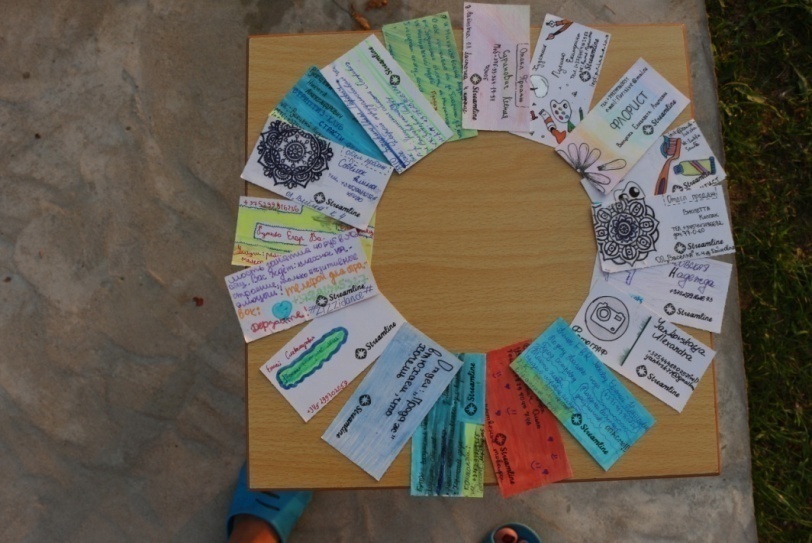 Визитки, выполненные воспитанниками профильной смены «Школа своего дела «Успешный я – Успешная страна» ГУО «Островецкий центр творчества детей и молодежи» на базе ДОЛ «Вясёлка» Островецкого района.Брейн-ринг «Финансы — это интересно и увлекательно»Цель: содействие финансовому просвещению и воспитанию детей дошкольного возраста, активизация имеющихся у детей знаний финансовой грамотности;Задачи:Развивающие:- развивать у детей умение подмечать в сказках простейшие экономические явления; выделять слова и действия, относящиеся к экономике, давать нравственную оценку поступкам героев;- обогатить словарь детей новыми словами и понятиями;- развивать речь, внимание, мыслительные операции;- развивать командный дух, умение действовать согласованно.Образовательные:- научить воспитанников лагеря в новую игру – «Брейн-ринг»;- повышать интерес ребят к познанию нового в сфере финансовой грамотности;- учить детей творчески использовать в игре знания о финансовых понятиях;- познакомить учащихся с различными видами интеллектуальных вопросов;Воспитательные:- воспитывать любознательность в процессе познавательно-игровой деятельности;- воспитывать умение сопоставлять возможности бюджета семьи;- воспитывать чувство сопереживания, желание помогать своим товарищам во время выполнения заданий.Тип занятия: игра «Брейн-ринг»Методы обучения:• Словесные – рассказ педагога о правилах игры• Практические – игра• Игровые – динамическая пауза «Поиск клада»Оборудование:для каждой команды - стол, стулья, флажок; гонг; секундомер; «Черный ящик»; игровой реквизит (протоколы игры, монетки-баллы); аудио - записи; конверты с разрезными картинками; конверты с вопросами для каждого раунда; призы, грамоты.Предварительная работа: беседы: «История появления денег», «Наши потребности и желания», «Откуда в семью приходят деньги», просмотр презентаций: «Карманные деньги», «Деньги вчера, сегодня, завтра», чтение художественной литературы, разучивание пословиц и поговорок, проведение дидактических игр, просмотр мультфильмов «Как старик корову продавал», «Золотой ключик» и др.План мероприятия:1. Организационный моментЗаполнение протоколов игры — за 10 мин до начала игры.Представление команд, девизов – 5 мин.Объяснение правил игры – 3 мин2. Игра6 раундов, конкурс Капитанов – 30 мин.Динамическая пауза «Поиск клада» для участников на время подсчета очков – 4 мин.3. Подведение итогов, награждение – 5 мин.Ход мероприятия1. Организационный моментВедущий - Добрый день всем присутствующим в этом зале. Мы рады приветствовать вас у себя в гостях!Сегодня состоится игра «Брейн-ринг «Финансы – это интересно и увлекательно!»Для того чтобы начать игру на ринг за красный игровой стол приглашается команда девочек «Копеечки»Звучит музыка, дети проходят по залу, произносят девиз, речевку, и садятся за столы.На ринг за синий игровой стол приглашается команда мальчиков «Рублики»Звучит музыка, дети проходят по залу, произносят девиз, речевку, и садятся за столы.Ведущий - За игрой команд будет внимательно следить уважаемое жюри (представляются члены жюри). Правила игры знают все игроки, и я их ещё раз напомню.После того как прозвучит вопрос, вам будет дано 30 секунд на обсуждение ответа. Как только услышите сигнал гонга, быстро поднимаете флажок. Это значит, что команда готова ответить. Отвечает один участник. Если знаете ответ до сигнала, поднимаете флажок сразу. Чья команда первой поднимет флажок – та и будет отвечать. Если команда дала неправильный ответ, право ответа переходит второй команде. За каждый правильный ответ команда получает один балл - монетку. Побеждает команда, набравшая наибольшее количество монеток.Объявляется 1-й раунд «Исторический»Вопросы:1. Какую нашу валюту в давние времена «отсчитывали» топором? (Рубль.)2. Из какого металла делали первые монеты? (из сплава золота и серебра – электра)3. Почему копейка так называются? (копейка – от изображённого на ней всадника с копьём)4. В какой стране появились первые бумажные деньги? (В Китае)За каждый правильный ответ команды получают 1 монеткуВедущий - Мы с вами знаем множество мультфильмов, но есть мультфильмы, в которых прослеживается экономическое содержание, этому и посвящен 2-й раунд «Мульти - пульти»2 раундВопросы:1. Какое «удобрение» увеличивало урожайность золотых монет на Поле Чудес в Стране дураков? (заклинание «Крекс – фекс – пекс»)2. На чём разбогател сказочный коротышка Пончик на Луне? (соль)3. Героине, какой сказки удалось за нетрудовую денежную единицу сделать выгоднейшую покупку к своим именинам? (Муха-Цокотуха)4. Какой сказочный персонаж периодически нёс золотые яйца? (Курочка Ряба)За каждый правильный ответ команды получают 1 монетку.Ведущий – Команды, нам пришло аудио-письмоЗвучит аудио - запись со словами: «Ой, ребята, ПОМОГИТЕ! Из частей меня сложите!»Уважаемые команды, срочно требуется ваша помощь. У меня в конвертах разрезанные картинки, которые вам нужно собрать, чтобы узнать - кому нужна помощь. 3-й раунд «Собирай-ка»Команды выполняют задание, собирают картинку 100-рублевой купюры. Команда, выполнившая задание первой, получает 1 монетку.Ведущий – начинаем конкурс капитанов, который называется «Назови наоборот», и помощниками в этом раунде будут экономические слова. Я называю слово, а вы его «отражение»! Давайте попробуем!Покупатель - продавецПокупка - продажаДорого - дешевоДоход - расходТратить - копитьНаличные - безналичныеВысокие цены - низкие ценыЗа каждый правильный ответ капитан получает 1 монеткуВедущий – следующий 4-й раунд «Отгадай-ка»1. Это крупный магазин,У него не счесть витрин.Всё найдётся на прилавке -От одежды до булавки. (Супермаркет)2. Всё, что в жизни продаётся,Одинаково зовётся:И крупа и самоварНазываются … (Товар)3. Мебель, хлеб и огурцыПродают нам … (Продавцы)4. Сколько купили вы колбасы,Стрелкой покажут вам точно … (Весы)5. За сметану, хлеб и сырВ кассе чек пробьёт … (Кассир)6. В фирме прибыль он считает,Всем зарплату начисляет.И считать ему не леньВсе налоги целый день. (Бухгалтер)7. Люди ходят на базарТам дешевле весь … (Товар)8. И врачу, и акробатуВыдают за труд … (Зарплату)За каждый правильный ответ команда получает 1 монеткуЗвучит музыка, ведущий выносит «Черный ящик»Ведущий – Уважаемые игроки, внимательно послушайте вопрос:«В черном ящике находится то, чем, не имея наличных денег, можно безопасно расплатиться в магазине. Что находится в Черном ящике?»За правильный ответ (банковская кредитная карта) команда, давшая правильный ответ, получает 1 монеткуВедущий – в нашей жизни очень много чего продается и покупается, но совершая любое приобретение, следует задуматься о потребностях и желаниях человека, ведь «желания» могут измениться, а без «потребностей» иногда невозможно жить. Вот сейчас мы проверим, насколько хорошо участники наших команд усвоили этот финансовый урок.Начинаем 5-й раунд «Потребности и желания»Для каждой команды имеется одинаковый набор карточек, корзина, в которую следует положить картинки, на которых изображено то, без чего человек не может жить. И конверт, в который вы положите картинки, на которых изображены предметы, которые хочется купить, но они не являются жизненной необходимостью.Команда, выполнившая задание первой и правильно получает 1 монеткуВедущий – я приглашаю вас на последний 6-й раунд «Блиц – опрос»1. Что делает с рублём копейка? (бережёт)2. Что известная пословица предлагает взамен ста рублей? (сто друзей)3. Какое животное всегда при деньгах? (поросёнок)4. Какие деньги родители выделяют своим детям? (карманные)5. О каком любимом детьми продукте экономисты говорят: «это умение продать одну картофелину по цене килограмма»? (чипсы)6. «Жила-была монетка. Она только что вышла из чеканки – чистенькая, светленькая, – покатилась и зазвенела: «Ура! Теперь пойду гулять по белу свету!» Назовите автора сказки. (Г.Х. Андерсен)7. За что, по уверению пословицы, денег не берут? (За спрос)8. Как говорят о деньгах, если они пропали в пустую? (Плакали денежки)9. Как называется украшение, сделанное из денег? (Монисто)10. Как называется коллекционер монет? (Нумизмат)За каждый правильный ответ команды получают 1 монетку.Ведущий – На этом наша игра заканчивается. Вы очень хорошо поработали и показали хорошие знания. Пока жюри подводит итоги, предлагаю немного отдохнуть.Проводится Динамическая пауза «Поиск клада»Мы нашли богатый клад, /изображают, как копают клад/Каждый кладу очень рад, /дети улыбаются друг другу, машут/Стали думать, как нам быть? /повороты головой/Как же клад нам разделить? /пожимают плечами/Чтоб хватило всем друзьям, /пересчитывают пальцы на руках/Делим ровно пополам. /разводят руки в стороны/Жюри объявляют результаты, награждают победителей.РефлексияРебята, вам понравилась соревноваться? Получать монетки?Скажите, что на соревновании вам было легче всего?А что трудно было для вас?Молодцы. Вы все старались и победили. До свидания, до новых встреч!Викторина «Символы Родины»Цель: изучение основных понятий о символах и эмблемах государства; воспитывать у учащихся уважительное отношение к символам своего государства и других стран.Форма: викторина.Метод: рассказ с элементами беседы и игры.Оборудование: плакаты с государственными символами, портреты исторических лиц, упомянутых в сценарии.Ход викториныВступительное слово воспитателя: Символика – понятие сложное, но очень богатое.Символы существуют с древнейших времён и будут существовать всегда. Каждое государство имеет свои символы и эмблемы. Государственные символы основаны на исторической преемственности и исторических традициях; порча их - наказуема. К ключевым государственным символам относят государственный герб, государственный флаг, государственный гимн. К символам государства относят также его столицу. Все они закреплены в конституции государства.1 ведущий. Государственный герб – официальная эмблема государства, изображаемая на печатях, бланках государственных органов, денежных знаках. Государственный герб считается главным символом любого государства.Слово «герб» произошло от немецкого «эрбе», что значит «наследство».Откуда взялись эти яркие, иногда очень затейливые изображения в форме щита и что они обозначают?Первые знаки собственности появились давным-давно, с первыми жилищами, инструментами и оружием. «Это моё копьё, это наша пещера, это наша корова», – гласили специальные метки-зарубки и грубые рисунки задолго до появления письменности.Со временем такие изображения становились более чёткими, сложными, изящными, создание их превратилось в особый вид искусства. Люди научились писать на глиняных табличках, папирусе и пергаменте. Появились первые документы – приказы, отчёты и донесения. А с ними – всем известные и ныне печати. Их вырезали из мягкого камня и отливали в бронзе уже в древних царствах Месопотамии, Индии, Египта. На печатях изображались священные и мифические животные – покровители царей и вельмож, городов и государств. Например, в Афинах эмблемой города стала сова – символ мудрости и спутница богини Афины. Так, печати, монеты, царские символы власти и даже водяные знаки на очень ценной в древние времена бумаге стали прародителями будущих гербов.2 ведущий: К VII – X векам в Европе сложилось сословие рыцарей (воинов-дворян), а также появились рыцарские союзы. Это была эпоха завоевательных походов и турниров.Щит – обязательный атрибут рыцаря. Его боевую сторону украшали символы силы и храбрости – львы, леопарды и орлы.Многочисленные короли, герцоги, бароны передавали наследникам фамильный щит вместе с землями и имуществом. Так он стал гербом, то есть знаком наследства. Есть даже такое стихотворение о гербе:Дети мои, понимаете - герб!Личности знак и символика вер.Белое поле, алеющий щит:Герб ваше имя и честь защитит.Что-нибудь знаете вы о гербах?Герб - это ваш великанский размах.Львиные пасти и очи орла,Рода история, знак ремесла.Чтобы отечества память цвела!Перья над конскою мордой литой...Герб – это эхо судьбы родовой!Чтобы не возникало путаницы, нужны были правила составления гербов. Так появилась наука геральдика.1 ведущий: В Беларусь геральдика пришла позже, чем в Европу. После Городельской унии 1413 гербы распространились среди шляхты Белоруссии. Белорусским городам гербы обычно давались одновременно с магдебургским правом в XV-XVI в. Эмблема на печати города часто считалась его гербом. В письменных источниках XVI в. есть сведения о гербах Бреста, Витебска Минска Гродно, Могилёва Слонима, Диены, Новогрудка и др. В XVII в. гербы имели Копыль, Слуцк, Орша, Друя; в XVIII в. - Ошмяны, Браслав, Перебродье (деревня в Миорском районе), Мстиславль, Борисов.Согласно «Жалованной грамоте городам» 1785 г. каждому городу России предписывалось иметь герб и употреблять его во всех государственных документах. Частью герба многих белорусских городов стала «Погоня».2 ведущий: Корни белорусской государственности уходят в глубь веков, в Полоцкое и Турово-Пинское княжества, Великое княжество Литовское. Новый этап белорусской государственности начался с созданием БССР.Государственная символика БССР просуществовала до 19 октября   1991 года, когда Верховный Совет Республики Беларусь принял законы о новых государственных символах. Государственным флагом Республики Беларусь стал бело-красно-белый флаг, а Государственным гербом – «Погоня».А 14 мая 1995 года в Республике Беларусь состоялся первый в её истории референдум, инициированный Президентом. По результатам референдума 7 июня 1995 года Президент Республики Беларусь подписал два указа: № 213 «Об утверждении эталона Государственного герба Республики Беларусь и Положения о государственном гербе республики Беларусь» и № 214 «Об утверждении положения о Государственном флаге Республики Беларусь».Так наша страна приняла ныне действующие Государственный герб и Государственный флаг.1 ведущий: Государственный герб Республики Беларусь представляет собой зелёный контур нашей страны, наложенный на золотые лучи восходящего над земным шаром солнца. Выше контура помещена пятиконечная красная звезда. Герб обрамлён венком из золотых ржаных колосьев, переплетенных справа цветами клевера, слева – льна. Колосья обвиты красно-зелёной лентой, на которой внизу помещена надпись золотом: «Рэспубліка Беларусь».Контур Беларуси в центре символизирует территориальную целостность страны в её международно признанных границах.Изображения земли и солнца отражают древние традиции нашего народа, который в дохристианские времена поклонялся матери-Земле и Солнцу. Символы земли и солнца отражают надежды на расцвет Беларуси на основе прочной связи с родной землёй-кормилицей и с мудростью энергичного народа, который трудится на этой земле.Присутствие звезды в верхней части герба символизирует гуманизм и одновременно защиту, оборону нашего Отечества, к которой готов каждый белорусский гражданин.Венок издревле являлся символом славы, чести, величия, знаком связи между потомками и предками. Состав венка символизирует труд и богатство. Рожь, клевер и лён – традиционные составляющие нашего сельского хозяйства.2 ведущий: Сейчас мы с вами попробуем закрепить в памяти то, о чём говорили, с помощью викторины.1. Назовите первоначальное значение слова герб. ( Наследство)Что являлось прародителем будущих гербов? (Печати, монеты)С какого времени давались гербы белорусским городам? (XV-XVI в.в., одновременно с магдебургским правом)Когда было принято решение об утверждении эталона Государственного герба Республики Беларусь? (7 июня 1995 года)Что означают в гербе:контур Беларуси, который расположен в центре,изображение земли и солнца,венок в обрамлении герба,состав венка?1 ведущий: Наряду с гербом важным символом является флаг. Слово «флаг» – греческого происхождения, его предок – слово «флего», имело значение «сжигать, озарять, гореть».Предшественником флага были княжеские стяги, которые имели вид шеста, с пучком травы или конской гривой вверху, со временем трава и грива заменились материей ярких цветов.2 ведущий: С образованием БССР красный флаг был объявлен её государственным символом (в феврале 1919 года) и оставался таковым до 1951 года.Красный и зелёный цвета соединились на полотнище Государственного флага БССР 25 декабря 1951 года, когда Президиум Верховного Совета БССР утвердил новый флаг.Сочетание красного и зелёного цветов вылилось в целостный образ Родины в стихотворении, написанном белорусским поэтом В.Дубовкой:О, Беларусь, мая шыпшына,Зялёны ліст, чырвоны цвет!На новом флаге появилась нижняя зелёная полоса, а также вертикальная полоса с орнаментом (тогда это был белый орнамент на красном фоне).1 ведущий: в настоящее время Государственный флаг Республики Беларусь представляет собой прямоугольное полотнище, состоящее из двух горизонтально размещённых цветных полос: верхней - красного цвета в 2/3 и нижней - зелёного цвета в 1/3 ширины флага. У древка вертикально размещён белорусский национальный орнамент красного цвета на белом поле.Красный цвет символизирует борьбу, сопротивление угнетению, а также кровь, пролитую в борьбе.Зелёный цвет – цвет священных рощ и дубрав, болот и полей. Леса и болота были и остаются характерной чертой белорусского пейзажа.На нынешнем Государственном флаге орнамент красного цвета размещён на белом фоне. Такое сочетание соответствует традициям белорусского орнаментального искусства, в котором, как правило, на белую основу наносится цветной (чаще всего красный) узор. Белый цвет символизирует чистоту, непорочность, гостеприимство, согласие, свободу. Он перекликается и с названием нашей страны – «Белая Русь».2 ведущий: Теперь проверим, как вы запомнили наш рассказ о белорусском флаге.Что означает слово «флаг»? (Греческого происхождения – «флего», значит сжигать, озарять, гореть).В каком году был учреждён красный флаг? (В 1919 году)Когда на полотнище Государственного флага БССР соединились красный и зелёный цвета? (25 декабря 1951 года)Когда был принят указ «Об утверждении Положения о Государственном флаге Республики Беларусь»? (7 июня 1995 года)Самыми предпочтительными цветами белорусского народа являются красный, зелёный, белый. Расскажите, что символизируют эти цвета на флаге?1 ведущий: В переводе с греческого «гимн» – «торжественная песня». Вместе с Государственным гербом и флагом гимн является символом государства. Особой разновидностью гимна стали распространенные на Беларуси со второй половины XVI в. канты и псальмы (светские хоровые песни).До ХІХ в. гимн сформировался как торжественная песня светского характера. В процессе революции и национально-освободительного движения появилось много песен-гимнов, в т. ч. «Марсельеза» К.Ж.Руже де Лиля, «Гимн свободе» Ф.Гесака и др. «Интернационал» П.Дегейтера стал Гимном солидарности трудящихся.Много белорусских песен-гимнов написано во время революционного движения в начале ХХ века: «А хто там ідзе?» Л.Рагоўскага, «Мы выйдзем шчыльнымі радамі» М.Тэраўскага на вершы М.Краўцова, «Пагоня» 
М. Куліковіча-Шчаглова на словы М.БагдановічаВ 1955 Государственным Гимном Республики Беларусь утверждена песня «Мы белорусы», написанная композитором Н.Соколовским на слова М.Климковича. Со 2 июля 2002 года в качестве Государственного гимна Республики Беларусь была утверждена музыка Нестера Соколовского на слова Михаила Климковича и Владимира Коризны.(Звучит аудиозапись гимна)2 ведущий: И вновь мы предлагаем вам вопросы викторины.Каково первоначальное значение слова «гимн»? (Торжественная песня)Назовите гимн солидарности трудящихся. (Интернационал)Назовите авторов современного гимна Республики Беларусь. 
(Сл. М.Климковича и В.Коризны, муз. Н.Соколовского)Прочтите первое четверостишие современного гимна Республики Беларусь.Подведение итогов.Подводятся итоги викторины и награждаются победители.Лагерь труда и отдыха с круглосуточным пребыванием детей «Каролино» ГУО «Гродненская городская гимназия» был организован на базе агроусадьбы «Каролинский фольварк Тизенгауза».Виды выполняемых работПри определении вида работ, организаторы лагеря труда и отдыха «Каролино» руководствовались следующими нормативными документами:Постановлением Министерства труда и социальной защиты Республики Беларусь от 27.06.2013 №67 «Об установлении списка работ, на которых запрещается применение труда лиц, моложе 18 лет».Постановлением Министерства здравоохранения Республики Беларусь от 13 октября 2010 г. № 134 «Об установлении предельных норм подъема и перемещения несовершеннолетними тяжестей вручную»Постановлением Министерства труда и социальной защиты Республики Беларусь от 15 октября 2010 г. № 144 «Об установлении перечня легких видов работ, которые могут выполнять лица в возрасте от четырнадцати до шестнадцати лет» с изменениями и дополнениями от 26 мая 2011 г. № 35 и от 8 мая 2013 г. № 37.Воспитанники ЛТО «Каролино» выполняли обязанности подсобных рабочих, и их трудовая деятельность включала следующие виды работ: Бытовой самообслуживающий труд: создание уюта в комнатах;уборка постели;уход за одеждой и обувью;дежурство по лагерю;дежурство в столовой;уборка мусора на территории лагеря.Общественно-значимый труд:перенос и раскладка, саженцев деревьев;уход за цветниками;очистка территорий озеленения от сухой растительности; оформление клумб и газонов;уборка парковой территории от мусора и листьев;стрижка кустарников, обрезка деревьев;прививка черенков саженцам молодых деревьев;удаление травы с тротуарной плитки, асфальтированных дорожек.Сельскохозяйственные работы:подготовка почвы к посеву, посадка растений в открытом грунте;ручная прополка сельскохозяйственных культур;подгребание и складывание в копны сена.Организация режима труда и отдыхаТрудовая деятельность в ЛТО «Каролино» строилась на основе рациональной организации труда и режима всего дня детей. Рациональный режим должен предусматривать оптимальную продолжительность рабочего времени, организацию перерывов для отдыха и приема пищи, организацию активного отдыха и сна. Распорядок деятельности ЛТО «Каролино» был составлен с учетом наиболее благоприятного режима труда и отдыха воспитанников, их возрастных особенностей, специфики занятий, установленных санитарно-гигиенических норм и правил. Распорядок дня ЛТО «Каролино» предусматривает: продолжительность сна – 10 часов; 4-разовое питание; регламентацию времени работы (4 часа работы с 15-минутными перерывами); организацию труда в первой половине дня; запрет на работу в выходные дни; проведение утренней зарядки, спортивных и культурно-массовых мероприятий, гигиенических, оздоровительных процедур; отдых и свободное время.Режим работы лагеря труда и отдыхаПлан-сетка работы лагеря труда и отдыха «Каролино»НОРМАТИВНОЕ ПРАВОВОЕ ОБЕСПЕЧЕНИЕ ДЕЯТЕЛЬНОСТИ ВОСПИТАТЕЛЬНО­ОЗДОРОВИТЕЛЬНЫХ УЧРЕЖДЕНИЙ ОБРАЗОВАНИЯ1. Кодекс Республики Беларусь об образовании. 2. Указ Президента Республики Беларусь от 28.08.2006 №542 «О санаторно­курортном лечении и оздоровлении населения» 3. Закон Республики Беларусь «О санитарно­эпидемиологическом благополучии населения»4. Постановление Совета Министров Республики Беларусь от 02.06.2004 № 662 «О некоторых вопросах организации оздоровления детей» 5. Постановление Совета Министров Республики Беларусь от 04.11.2006 № 1478 «Об утверждении Концепции санаторно­курортного лечения и оздоровления населения Республики Беларусь и признании утратившими силу некоторых постановлений Совета Министров Республики Беларусь»6. Постановление Совета Министров Республики Беларусь от 23.06.2010 № 958 «Об утверждении Положения о порядке организации и финансирования временной трудовой занятости молодежи, обучающейся в учреждениях образования, в свободное от учебы время» 7. Постановление Совета Министров Республики Беларусь от 30.06.2008 № 972 «О некоторых вопросах автомобильных перевозок пассажиров» 8. Постановление Министерства образования Республики Беларусь от 19.07.2011 № 89 «Об утверждении Положения о воспитательно­оздоровительном учреждении образования» 9. Постановление Министерства образования Республики Беларусь от 17.07.2007 № 35а «Об утверждении Инструкции об организации участия обучающихся учреждений образования в туристских походах и экскурсиях»10. Постановление Министерства образования Республики Беларусь от 24.05.2012 № 50 «Об утверждении Положения о педагогическом совете образовательно­оздоровительного центра, оздоровительного лагеря»11. Постановление Министерства здравоохранения Республики Беларусь от 20.03.2008 № 53 «Об утверждении перечня медицинских противопоказаний к оздоровлению»12. Постановление Совета Министров Республики Беларусь от 26.09.2019 № 663 «Об утверждении специфических санитарноэпидемиологических требований к содержанию и эксплуатации санаторно-курортных и оздоровительных организаций» 13. Постановление Министерства спорта и туризма Республики Беларусь от 26.05.2011 № 9 «Об утверждении Положения о спортивно­оздоровительном лагере»14. Постановление Министерства спорта и туризма Республики Беларусь от 10.07.2007 № 17 «Об утверждении Инструкции о порядке проведения инструктажа о соблюдении правил личной безопасности туриста, экскурсанта» 15. Постановление Министерства труда и социальной защиты Республики Беларусь от 27.06.2013 № 67 «Об установлении списка работ, на которых запрещается применение труда лиц моложе восемнадцати лет»16. Постановление Министерства здравоохранения Республики Беларусь от 13.10.2010 № 134 «Об установлении предельных норм подъема и перемещения несовершеннолетними тяжестей вручную»17. Постановление Министерства труда и социальной защиты Республики Беларусь от 15.10.2010 № 144 «Об установлении перечня легких видов работ, которые могут выполнять лица в возрасте от четырнадцати до шестнадцати лет» 18. Постановление Совета Министров Республики Беларусь от 27.04.2013 № 317 «О нормах питания и денежных нормах расходов на питание обучающихся, а также участников образовательных мероприятий из числа лиц, обучающихся в учреждениях образования» 19. Письмо Министерства здравоохранения Республики Беларусь от 29.03.2019 № 3­3­15/4833 «По обеспечению летних оздоровительных лагерей лекарственными средствами и медицинскими изделиями»20. Приказ Республиканского центра по оздоровлению и санаторно­курортному лечению населения от 22.05.2018 № 30-о «Об утверждении примерных штатных нормативов численности работников оздоровительных лагерей с круглосуточным пребыванием детей»21. Приказ Республиканского центра по оздоровлению и санаторно­курортному лечению населения от 31.03.2020 № 18­о «Об установлении размеров средств республиканского бюджета на удешевление стоимости одной путевки в лагеря с круглосуточным и дневным пребыванием детей в 2020 году»22. Приказ Республиканского центра по оздоровлению и санаторно­курортному лечению населения от 30.03.2020 № 16­о «Об утверждении плановых объемов оздоровления детей в оздоровительных, спортивно-оздоровительных лагерях на 2020 год»23. Постановление Министерства образования Республики Беларусь от 6 сентября 2017 г. № 123 «Об утверждении типовых программ дополнительного образования детей и молодежи»24. Программы воспитания детей, достигших высоких показателей в учебной и общественной работе 25. Программы воспитания детей, нуждающихся в оздоровлении26. Концепция детского отдыха и оздоровления КАЛЕНДАРЬ ГОСУДАРСТВЕННЫХ ПРАЗДНИКОВ, 
ПАМЯТНЫХ ДАТ И МЕЖДУНАРОДНЫХ ПРАЗДНИЧНЫХ ДНЕЙ 2020 ГОДАИЮНЬ1 июня - Международный день защиты детей1 июня - Всемирный день родителей3 июня - Всемирный день велосипеда4 июня - Международный день невинных детей – жертв агрессии5 июня - Международный день охраны окружающей среды6 июня - День русского языка в ООН7 июня - День мелиоратора Беларуси8 июня - Всемирный день океанов9 июня - Международный день аккредитации14 июня - День работников легкой промышленности Беларуси14 июня - Всемирный день донора крови17 июня - Всемирный день борьбы с опустыниванием и засухой18 июня - День устойчивой гастрономии20 июня - Всемирный день беженцев21 июня - Международный день празднования солнцестояния21 июня - Международный день йоги21 июня - День медицинских работников Беларуси21 июня - Международный день скейтбординга22 июня - День всенародной памяти жертв Великой Отечественной войны22 июня - День памяти и скорби23 июня - День государственной службы (ООН)23 июня - Международный Олимпийский день25 июня - День дружбы, единения славян25 июня - День моряка26 июня - День работников прокуратуры Беларуси26 июня - Международный день борьбы против злоупотребления наркотиками и их незаконного оборота26 июня - Международный день в поддержку жертв пыток27 июня - День изобретателя и рационализатора Беларуси27 июня - Всемирный день рыболовства28 июня - День молодежи Беларуси29 июня - Международный день тропиков30 июня - Международный день астероида30 июня - Международный день парламентаризма30 июня - День экономиста БеларусиИЮЛЬ2 июля - Международный день спортивного журналиста3 июля - День независимости Республики Беларусь4 июля - День кооперации5 июля - День работников водного транспорта Беларуси6 июля - Всемирный день поцелуя11 июля - Всемирный день народонаселения11 июля - Всемирный день шоколада12 июля - День работников налоговых органов Беларуси15 июля - Всемирный день навыков молодежи19 июля - День металлурга Беларуси20 июля - Международный день шахмат24 июля - День системного администратора25 июля - День пожарной службы Беларуси26 июля - День работников торговли Беларуси30 июля - Международный день дружбыАВГУСТ2 августа - День десантника4 августа - День железнодорожника Беларуси6 августа - День железнодорожных войск Беларуси6 августа - Международный день «Врачи мира за мир»9 августа - День строителя9 августа - Международный день коренных народов мира12 августа - Международный день молодежи13 августа - Всемирный день левшей15 августа - День археолога16 августа - День военно-воздушных сил (ВВС) Беларуси19 августа - Всемирный день гуманитарной помощи21 августа - Международный день памяти и поминовения жертв терроризма23 августа - День работников государственной статистики Беларуси29 августа - Международный день действий против ядерных испытаний©Учреждение образования «Гродненский государственный областной Дворец творчества детей и молодежи»№Фамилия, имя воспитанникаВозраст (лет на день заезда)1.ПроездПроездПитание Питание Питание Питание Питание Минск –«Зубре-нок»«Зубре-нок» – Минск16.08.201916.08.201917.08.201917.08.201917.08.201918.08.2019Минск –«Зубре-нок»«Зубре-нок» – МинскОбед Ужин Завтрак ОбедУжин Завтрак (кол-во)(кол-во)(кол-во)(кол-во)(кол-во)(кол-во)(кол-во)(кол-во)ПроездПроездПитаниеПитаниеПитаниеПитаниеПитаниеПитаниеМинск – «Зубренок»«Зубренок» – Минск__.10.2019__.10.2019__.10.2019__.10.2019__.10.2019__.10.2019Минск – «Зубренок»«Зубренок» – МинскОбедУжинЗавтракОбедУжинЗавтрак(кол­во)(кол­во)(кол­во)(кол­во)(кол­во)(кол­во)(кол­во)(кол­во)№ п/пОцениваемые параметрыОцениваемые параметры  Максимальный баллОценка параметраСнятие баллов (основание)1.Соответствие основным требованиям, предъявляемым к конкурсным работам:  актуальность; оригинальность; системность (логика, взаимосвязь, целостность)6Неполноесоответствие требованию (до 2 баллов за каждый параметр)2.Представление инновационного потенциала предлагаемой модели организации детского отдыха: творческая новизна; организационные условия реализации представленной модели; финансовые затраты на освоение новой модели и ее материально-техническое обеспечение; методическая разработанность идеи; нормативно-правовая обеспеченность;  результативность нововведения; возможность творческого применения инновации в массовом опыте14Неполное соответствие требованию (до 2 баллов за каждый параметр)3.Отражение в плане воспитательной работы основных видов развивающей, воспитывающей и оздоровительной деятельности в соответствии с программой воспитания детей, нуждающихся в оздоровлении: познавательная деятельность; творческая деятельность;  игровая деятельность;  коммуникативная деятельность; комплекс мероприятий по оздоровлению10Неполное соответствие требованию (до 2 баллов за каждый параметр)4.Отражение в плане воспитательной работы основных составляющих воспитания: идеологическое воспитание; гражданское и патриотическое воспитание; духовно-нравственное воспитание; поликультурное воспитание; экологическое воспитание; воспитание культуры безопасной жизнедеятельности и формирование здорового образа жизни; воспитание культуры самопознания и саморегуляции личности; трудовое и профессиональное воспитание; экономическое воспитание; воспитание культуры здорового образа жизни; семейное и гендерное воспитание; воспитание психологической культуры, потребности в развитии и саморазвитии личности; эстетическое воспитание; воспитание культуры быта и досуга11требованию (до 1 балла за каждый параметр)5.Наличие в механизме реализации плана воспитательной работы следующих элементов: игровая идея; деятельность органов детского самоуправления; использование педагогических технологий; психолого-педагогическое сопровождение; методические рекомендации на каждый день10Неполное соответствие требованию (до 2 баллов за каждый параметр)6.Оформление конкурсной работы: оформление титульного листа в соответствии с требованиями; наличие пояснительной информации (об авторах разработки, сведения о воспитательно-оздоровительном учреждении образования, его особенностях, традициях и т.п.); наличие приложения; оформление списка литературы в соответствии с требованиями; творческий подход к оформлению10Неполное соответствие требованию (до 2 баллов за каждый параметр)61№ п/пОцениваемые параметрыОцениваемые параметры  Макси-мальный баллОценка параметраСнятие баллов (основание)1.Соответствие основным требованиям, предъявляемым к конкурсным работам:  актуальность; оригинальность; системность (логика, взаимосвязь, целостность)6Неполноесоответствие требованию (до 2 баллов за каждый параметр)2.Представление инновационного потенциала предлагаемой модели организации детского отдыха: творческая новизна; организационные условия реализации представленной модели; финансовые затраты на освоение новой модели и ее материально-техническое обеспечение; методическая разработанность идеи; нормативно-правовая обеспеченность;  результативность нововведения; возможность творческого применения инновации в массовом опыте14Неполное соответствие требованию (до 2 баллов за каждый параметр)3.Наличие в механизме реализации плана воспитательной работы следующих элементов: игровая идея; деятельность органов детского самоуправления; использование педагогических технологий; психолого-педагогическое сопровождение; методические рекомендации на каждый день10Неполное соответствие требованию (до 2 баллов за каждый параметр)4.Отражение профильной направленности лагеря в механизме реализации плана воспитательной работы: в игровой идее; в деятельности органов детского самоуправления; в используемых педагогических технологиях;  в психолого-педагогическом сопровождении; в формах работы10требованию (до 2 баллов за каждый параметр)5.Образовательная программа дополнительного образования детей и молодежи по направлению деятельности, профилю смены: наличие  утвержденной программы; наличие основных структурных компонентов программы;  наличие приложений с разработанными занятиями к программе9Неполное соответствие требованию (до 3 баллов за каждый параметр)6.Оформление конкурсной работы: оформление титульного листа в соответствии с требованиями; наличие пояснительной информации (об авторах разработки, сведения о воспитательно-оздоровительном учреждении образования, его особенностях, традициях и т.п.); наличие приложения; оформление списка литературы в соответствии с требованиями; творческий подход к оформлению10Неполное соответствие требованию (до 2 баллов за каждый параметр)59№ п/пОцениваемые параметрыОцениваемые параметры  Макси-мальный баллОценка параметраСнятие баллов (основание)1.Соответствие основным требованиям, предъявляемым к конкурсным работам:  актуальность; оригинальность; системность (логика, взаимосвязь, целостность)6Неполноесоответствие требованию (до 2 баллов за каждый параметр)2.Отражение в конкурсной работе порядка организации трудовой деятельности в лагере: режим труда и отдыха; виды выполняемых работ; организация питания детей; организация проживания детей; соблюдение санитарно-гигиенических требований; соблюдение требований законодательства о труде; финансовые условия функционирования лагеря16Неполное соответствие требованию (до 2 баллов за каждый параметр)3.Представление инновационного потенциала предлагаемой модели организации детского отдыха: творческая новизна; организационные условия реализации представленной модели; финансовые затраты на освоение новой модели и ее материально-техническое обеспечение; методическая разработанность идеи; нормативно-правовая обеспеченность;  результативность нововведения; возможность творческого применения инновации в массовом опыте14Неполное соответствие требованию (до 2 баллов за каждый параметр)4.Отражение трудовой направленности лагеря в механизме реализации плана воспитательной работы: в игровой идее; в деятельности органов детского самоуправления; в используемых педагогических технологиях;  в психолого-педагогическом сопровождении; в формах работы10требованию (до 2 баллов за каждый параметр)5.Оформление конкурсной работы: оформление титульного листа в соответствии с требованиями; наличие пояснительной информации (об авторах разработки, сведения о воспитательно-оздоровительном учреждении образования, его особенностях, традициях и т.п.); наличие приложения; оформление списка литературы в соответствии с требованиями; творческий подход к оформлению10Неполное соответствие требованию (до 2 баллов за каждый параметр)56Из опыта работыоздоровительного лагеря с круглосуточным пребыванием «Купалинка» Проект «Моя Малая Родина»Автор-составитель: Петрова В.В., педагог ГУО «Средняя школа №31 г. Гродно»Из опыта работылагеря с дневным пребыванием ГУО «Средняя школа №6 г.Лиды»Проект «Мой финансовый успех»Авторы-составители: Борисевич А.В., Киман М.А.ПотребностьПрофессияПищаОдеждаЖилищеОбразованиеРазвлечениеЗащитаМедицина123456789Ответы:Ответы:1Экскаватор2Чайник3Костюм4Валенки5Молоко6Дом7Велосипед8Ручка9ТрамвайДЕОЛНЬГИЭреНезнайка на ЛунеПистольОстров сокровищГрошАли-баба и сорок разбойниковПиастрТри мушкетераДинарТим Талер, или Проданный смехФертингМалыш и КарлсонИз опыта работы оздоровительного лагеря с круглосуточным пребыванием «Вясёлка» Смена «Школа своего дела «Успешный я – Успешная страна» ГУО «Островецкий центр творчества детей и молодежи»Авторы-составители: Кутько С.К., дирктор, Кочан М.М., заместитель директора по учебно-методической работе ГУО «Островецкий центр творчества детей и молодежи»1234567891011«а»60606003033«б»03363336366«в»36030660600ДОХОД — деньги, которые получает отдельный человек, предприятие или государство в результате какой-либо деятельности.ТОВАР — изделие, вещь, которые продаются, покупаются или обмениваются.ПОТРЕБНОСТЬ — то, что нам необходимо и что хотелось бы иметь.ЗАРПЛАТА (заработная плата) — деньги, получаемые за работу.ЦЕНА — денежное выражение стоимости товара или услуги.НАКОПЛЕНИЯ — деньги, которые откладывают или хранят в банке.РАСХОД — деньги, которые нужны для того, чтобы оплатить услуги или купить товары.СПРОС — показывает, сколько людей хотят приобрести товар.МЕНЕДЖЕР — человек, который помогает управлять производством, организует его.РЕКЛАМА — информация (сообщение) о товарах, которая помогает продавцу найти покупателя, а покупателю — сделать нужную покупку.ПРЕДЛОЖЕНИЕ — количество и качество предлагаемых товаров и услуг. ДОЛГ — вещи, ценные бумаги или деньги, взятые на время с обещанием (обязательством) вернуть в определенный срок.СПОНСОР — человек (или предприятие), который помогает деньгами отдельным людям или группам людей в осуществлении какого- либо мероприятия и не требует возврата своих денег.РЕКЛАМНЫЙ АГЕНТ — человек, который распространяет сведения о достоинствах товаров и услуг с целью продажи.ДЕНЕЖНАЯ КУПЮРА — бумажные деньги с обозначенной на них стоимостью.Из опыта работы оздоровительного лагеря с дневным пребыванием «Улыбка» ГУО «Средней школы №3 г. Дятлово». Проект смены «EC@LOGIK»Автор-составитель: Шмыгин О.Ф.Из опыта работы оздоровительного лагеря труда и отдыха «Каролино» ГУО «Гродненская городская гимназия». Проект «Каролино»Автор-составитель: Пикалович А.В.ВремяМероприятия8.00Подъем, гигиенические процедуры8.15 – 8.30Сбор детей, утренняя зарядка8.30 – 9.00Завтрак9.00 – 13.00Работа с регламентированными перерывами13.30 – 14.00Обед14.00 – 15.30Тихий час15.30 – 16.00Полдник16.00 –20.00Физкультурно-оздоровительные и культурно-массовые мероприятия20.00 –  20.15Ужин20.00 – 21.30Физкультурно-оздоровительные и культурно-массовые мероприятия21.30 – 22.00Подведение итогов дня22.00ОтбойДатаТематический деньМероприятия16 июняТайны лагеря «Каролино»ЗаездКомплектование по отрядамОрганизационные сборы отрядовПосещение музея истории агроусадьбы «Каролинский фольварк Тизенгауза»Входное анкетирование воспитанниковПрактикум «Хоровод дружбы»Анкетирование несовершеннолетних на предмет выявления ожиданий в отношении организации их досуговой деятельности в лагере17 июняСекреты народных промысловПосещение музея народных промыслов агроусадьбы «Каролинский фольварк Тизенгауза»Проведение товарищеского матча по футболу Профилактическая беседа «Вредные привычки – разрушители здоровья»Тренинг «Я учусь общаться»18 июняСекреты соломоплетенияМастер-класс по плетению соломкойЧемпионат лагеря по настольному теннисуПрофилактическое мероприятие «Жизнь без ошибок»Социально-психологическая игра «Пойми меня».19 июняТайны кузнечного ремеслаОбучение кузнечному делуМастер-класс по игре в большой теннисИгра по профориентации «Я и мир профессий»Игровые двадцатиминутки: «О пользе и вреде эмоций»20 июняСекреты обработки древесиныМастер-класс обработки древесиныУроки верховой ездыКруглый стол «Формула успеха»Креатив-парад21 июняСекреты гончарстваПроведение уроков гончарстваЧемпионат лагеря по игре в бильярдТематическая беседа «Зачем нужны деньги?», «Семейный бюджет»Танцевально-игровая программа22 июняТайны керамической росписиОбучение искусству росписи керамических изделийСоревнования отрядов по игре в баскетболКомплексно-познавательные игры «В мире родной природы»Индивидуальные развивающие занятия с детьми23 июняСекреты рыболовстваОбучение мастерству рыбной ловлиКупаниеДиспут «Электронная зависимость у подростков»Дискотека «Каролинская симфония»Анкетирование несовершеннолетних на предмет выявления удовлетворенности жизнедеятельностью в лагере24 июняТайны Антония ТизенгаузаКраеведческая экскурсия «По следам Тизенгауза»Прощальная феерия